KRONIKA OBCELiptovská Tepličkarok 2012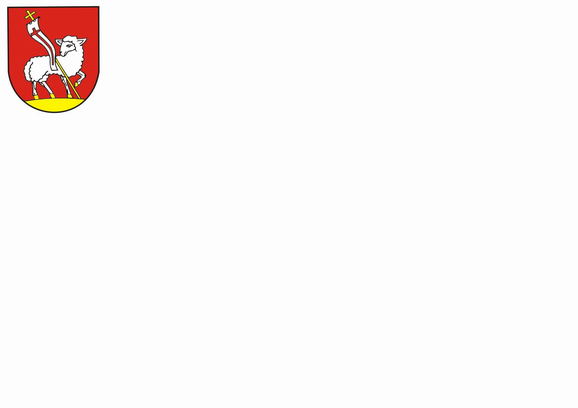                                          Kronikár: Mgr. František Bardy                                                           Viktória Misálová                                         Prepis:      Martin MisálUdalostiPríchod nového rokuNový rok 2012 k nám zavítal za hlaholu zvonov nášho kostola, výbuchov petárd a svetelných efektov ďalšej zábavnej pyrotechniky na rôznych miestach obce zo soboty na nedeľu za pekného mrazivého počasia (o polnoci -8 oC a asi 15 cm snehu). V domácnostiach i na zábavách v Spoločenskom dome a v penziónoch v obci okrem želaní všetkého dobrého vybuchovali i zátky šumivých vín. Časť našich veriacich už tradične vítala nový rok v kostole pri modlitbách a adorácii spolu s miestnym kňazom Mgr. Pavlom Kadučákom. Prvý deň nového roku v nedeľu podvečer na konci vysielania OcTv sa prihovoril občanom pán starosta, ktorý v krátkom prejave zhodnotil rok 2011 z pohľadu OcÚ a poprial im šťastný a úspešný rok 2012.Druhý kostolníkOd 1. januára začala v našej farnosti vykonávať funkciu kostolníčky popri dovtedajšom kostolníkovi Štefanovi Marušinovi Ľudmila Mezovská. Funkciu vykonávali striedavo podľa dohody,  pričom pánovi Marušinovi naďalej pomáhal jeho vnuk Ondrej Marušin.Návšteva u MUDr. Olejára	V stredu 4. januára o 7.00 hod. vyrazili na návštevu k MUDr. Štefanovi  Benediktovi Olejárovi a k jeho rodine osobným autom OcÚ starosta obce Mgr. Slavomír Kopáč, kultúrna referentka obce Bc. Mária Fendeková, obecný kronikár a osobný  priateľ MUDr. Olejára Mgr. František Bardy a jeho sestra Mária Paračková do Serede. Účelom návštevy bolo odovzdať menovanému autorské výtlačky jeho knižky Za starých čias, ktorá bola uvedená do života 26. decembra 2011 (pozri zápis v OcK v kapitole Kultúra za rok 2011) i v mene rodákov pozdraviť už vyše 81-ročného prvého lekára pochádzajúceho z našej obce. Zástupcovia našej obce boli MUDr. Olejárovi a jeho manželkou srdečne až dojímavo v ich rodinnom dome v Seredi uvítaní aj pohostení. Pri tejto príležitosti mu starosta obce odovzdal nielen 810 ks výtlačkov jeho novej knižky, ale i ďalšie publikácie o Liptovskej Tepličke, rôzne propagačné materiály, drobné darčeky a samozrejme nechýbala ani kytica kvetov. Na stretnutí, ktoré po pohostení v domácnosti MUDr. Olejára pokračovalo slávnostným obedom v blízkej reštaurácii, boli prítomní aj ďalší príbuzní manželom Olejárovcov. Poďakovanie MUDr. Olejára je založené v POcK.Nový výbor DHZ	Na výročnej členskej schôdzi 6. januára bol zvolený nový výbor tejto organizácie na roky 2012-2016. Po dlhých rokoch odstúpili z funkcií dovtedajší predseda DHZ František Praško, tajomník Ján Černohorský i preventívar Ing. Martin  Dunajský. Novým predsedom hasičov sa stal Pavel Marušin, tajomníkom Jozef Smolár a preventívarom Peter Kupčov. Vo výbore došlo i k ďalším zmenám. Kompletné zloženie a viac o činnosti DHZ v roku 2012 pozri v kapitole Spoločenské organizácie.Stretnutie v Kazári	Od stredy 25. do piatku 27. januára sa stretli v maďarskom Kazári zástupcovia krajín projektu Európa pre občanov. Našu obec na konferencii zastupovali starosta obce a Anna Ivanová za OcÚ a Ľubomíra Michalicová a Štefan Koreň za PPD. Keďže témou boli domáce produkty, naši zástupcovia predstavili produkty PPD a ochutnali aj výrobky ďalších účastníkov stretnutia z Maďarska, Poľska, Rumunska a Slovenska.Výročie oslobodenia obce	67. výročie oslobodenia obce (29. 1. 1945) sme si pripomenuli v nedeľu 29. januára. Pomerne skromný sprievod s vencom (asi 15 účastníkov) prešiel o 14.00 hod. od OcÚ k pomníku pri pošte, kde sa k nemu pripojilo asi 50 ďalších občanov. Po hymne SR položili veniec k pomníku poslanci Ján Dravecký a Štefan Koreň. Nasledovala báseň v podaní žiačky ZŠ Kláry Chovanovej. Potom odznela príležitostná pieseň v podaní žien z FSk Tepličan a za ňou príhovory starostu obce a predsedu ZO SZPB Štefana Koreňa. Po záverečnej príležitostnej piesni sa účastníci oslavy rozišli. V tomto roku sa oslava uskutočnila za krásneho slnečného mrazivého zimného počasia (popoludní -4 oC).Nový projekt OcÚ	V roku 2011 uspel OcÚ so žiadosťou na Európskom fonde sociálneho rozvoja o Projekt terénnej sociálnej práce. V decembri 2011 prebehlo výberové konanie na terénneho sociálneho pracovníka za účasti starostu obce, pracovníka úradu práce, zástupcu Úradu splnomocnenca vlády pre rómsku komunitu a pozorovateľa z uvedeného fondu. Na základe jeho výsledkov sa touto pracovníčkou stala Bc. Mária Fendeková. K nej pribudli na túto prácu i dve asistentky – Mgr. Helena Mareková zo Spišskej Teplice a Žaneta Pušková z našej obce. Pracovníčkam zriadili kanceláriu na bočnej strane budovy OcÚ od Ulice Štefana Garaja. Na pozíciu asistentiek bolo požadované ukončené stredoškolské vzdelanie a znalosť rómskeho jazyka. Celý projekt sa u nás rozbehol od 1. februára a v súvislosti s ním došlo aj k týmto zmenám v personálnom obsadení OcÚ. Za Bc. Fendekovú, ktorá dovtedy zastávala dve funkcie – koordinátorku aktivačných prác i zastupujúcu kultúrnu referentku OcÚ za Mgr. Katarínu Fedorovú na materskej dovolenke – sa koordinátorom stal Pavol Mezovský a zastupujúcou kultúrnou referentkou na čiastočný 4-hodinový úväzok Ľudmila Koreňová. Časť práce na úseku kultúry formou dohody popri materskej dovolenke zabezpečovala Mgr. Fedorová. Projekt terénnej sociálnej práce bol zameraný na pomoc pri získavaní zamestnania rómskych občanov, na riešenie problémov bezdomovcov a pomoc starším občanom. Projekt a teda i pracovné zmluvy zamestnancov boli v tom čase naplánované na 23 mesiacov (do konca roku 2013) a v plnej výške ho hradila Európska únia.Poďakovanie občanom	V pondelok 13. januára odovzdali Pamätné listy a poďakovali sa poslanci OZ a starosta obce za dlhoročné pôsobenie vo vedení DHZ bývalým dlhoročným funkcionárom DHZ, predsedovi Františkovi Praškovi a tajomníkovi Jánovi Černohorskému a za dlhoročnú činnosť vo FSK Tepličan, ktorá trvala s malými prestávkami od roku 1953 pri príležitosti jeho životného jubilea 70- ročnému Petrovi Madačovi. Poďakovanie a Pamätný list za prínos k mapovaniu histórie a života Liptovskej Tepličky Benediktovi Olejárovi. Ocenenie mu osobne odovzdali starosta a prednosta obce v jeho bydlisku v Seredi počas služobnej cesty do Nových Zámkov.Privítanie novorodencov	V obradnej sieni obce prvýkrát v tomto roku privítali našich najmladších občanov v nedeľu 19. februára popoludní o 14.00 hod. starosta obce a matrikárka Bc. Anna Ivanová. Do pamätnej knihy pribudlo 14 mien detí narodených v septembri až decembri 2011 a v januári 2012. Rodičia si z rúk starostu prevzali spomienkový darček a kvety.Zlatá a diamantová svadba	Nedeľné popoludnie 19. februára pokračovalo o 15.00 hod. zlatým a diamantovým sobášom. 50-te výročie svadby si pripomenuli Ján Mucha a Oľga rod. Šebestová a 60-te výročie Michal Vernarec a Jozefa rod. Pitoňáková. Keďže jubilanti sa pre nevyhovujúci zdravotný stav nemohli dostaviť do obradnej siene, zástupcovia obce – pán starosta a pani matrikárka – ich navštívili v ich domácnostiach, kde im odovzdali kvety a spomienkové darčeky. Manželom pri ich spomienke na zašlé časy zaspievali ženy z FSK Tepličan, ktoré na harmonike sprevádzal Pavol Janík.Vstup do združenia	V pondelok 5. marca sa v priestoroch Centra rozvoja turizmu PSK pre oblasť Vysokých Tatier uskutočnilo ustanovujúce valné zhromaždenie oblastnej organizácie cestovného ruchu s názvom Vysoké Tatry – Podhorie. Svoje sily v prvej fáze spojilo sedem podtatranských obcí – Veľká Lomnica, Stará a Nová Lesná, Veľký Slavkov, Mlynica, Štôla a Liptovská Teplička, dva podnikateľské subjekty a Združenie cestovného ruchu zo Starej Lesnej, pričom organizácia bola otvorená i pre ďalšie obce a podnikateľov spod Tatier, ba aj pre neziskové organizácie. Hlavným cieľom sa stalo postupné prepojenie ponuky služieb a atraktivít obcí podtatranského vidieka a s tým súvisiacich mnohých nových aktivít obcí i podnikateľov (pozri výstrižok z tlače v POcK). Kópia Zakladateľskej zmluvy oblastnej organizácie cestovného ruchu Vysoké Tatry – Podhorie (VTP) je založená v POcK.Zber separovaného odpadu	Zber domového a separovaného odpadu vykonávali už viac rokov v našej obci Technické služby mesta Svit. Okrem častého meškania odvozu prekvapila cena týchto služieb, ktorú TS zvýšili z roku 2011 zo 4 500,- € na 16 700,- € v roku 2012, čo obec odmietla. Od marca tak tieto služby začali zabezpečovať aktivační pracovníci našej obce zberom do obecného vozidla, následne odpad dotriedili do veľkokapacitného kontajnera na Bore a odviezli do zberného dvora vo Svite, čím obec ušetrila nemalé finančné prostriedky. Kuka nádoby s domovým odpadom naďalej vyprázdňovala pôvodná firma.Parlamentné voľby	V sobotu 10. marca sa uskutočnili na Slovensku predčasné voľby do Národnej rady Slovenskej republiky. Na voľbách nominovalo svojich kandidátov rekordných 26 politických strán, a preto aj volebné komisie boli početné. Celkovo prekvapila vysoká až 59,11 % - na účasť občanov na voľbách a suverénne víťazstvo ľavicovej strany SMER-SD, ktoré získalo 44.11 % všetkých hlasov a 83 poslaneckých miest v novom 150-člennom parlamente. Z porazených pravicových strán najviac 8,82 % hlasov a 16 poslancov získalo KDH (pozri výstrižky z tlače v POcK). V našej obce bola situácia podobná. Volilo sa od 7.00 do 22.00 hod. v dvoch volebných okrskoch a volebné komisie mali spolu 21 (11+10) členov. Na voľbách sa zúčastnilo v obci z 1703 zapísaných voličov 979 (962 platných hlasov), čo bolo 57,49 % voličov. Strana SMER-SD získala 447 platných hlasov, KDH 229, ĽS Naše Slovensko 63 hlasov atď. Volebné okrsky boli zriadené ako vždy v budove starej školy a v zasadačke OcÚ. Zloženie komisií a kópie odpisov zápisníc, kde sú kompletné výsledky volieb, sú založené v POcK. Členovia komisií za celodennú i nočnú prácu pri sčítavaní hlasov až po odovzdanie zápisníc, čo trvalo až do nedeľného rána do 4.30 hod. dostávali po 37,- € a v sobotu obed i večeru. 									Pod prehru pravicových strán sa do značnej miery podpísali rôzne korupčné škandály, najviac škandál s názvom GORILA, ktorý vypukol tesne pred voľbami. Prezident SR Ivan Gašparovič poveril zostavením novej vlády lídra víťaznej strany Róberta Fica. Do koalície s ňou odmietlo ísť všetkých päť pravicových strán, ktoré sa dostali do parlamentu.Cena obce Kolačkov	V nedeľu 11. marca o 10.00 hod. sa na sv. omši v našom kostole, ktorú celebrovali PaedDr. Stanislav Misál a Mgr. Pavol Kadučák, uskutočnila milá slávnosť, na ktorej sa zúčastnilo aj asi 50 farníkov obce Kolačkov (okres Stará Ľubovňa) na čele s pánom starostom Jánom Horanským, aby odovzdali in memoriam Cenu obce Kolačkov nášmu rodákovi kňazovi Štefanovi Milanovi (1922 – 2000). Obec Kolačkov bola jeho posledným kňazským pôsobiskom v rokoch 1984 – 1995 pred odchodom na dôchodok. Na sv. omši odznel životopis menovaného  i dve náboženské piesne z úst hostí v sprievode huslí a harmoniky. Cenu obce Kolačkov pre Štefana Milana odovzdal starosta Kolačkova nášmu pánovi starostovi, ktorý sa za ňu v mene našich občanov poďakoval. Cena po krátkom pobyte na OcÚ bola uložená na fare. Po sv. omši bol pre hostí v SD pripravený guľáš. Po krátkom obede, na ktorom sa zúčastnil ako hostiteľ aj náš pán starosta, hostia z Kolačkova okolo 13.00 hod. autobusom odišli domov. V utorok 13. marca večer sa za vdp. Štefana Milana uskutočnila sv. omša v Kolačkove, ktorú tam ako hosť celebroval náš pán farár Mgr. Kadučák, koncelebroval náš rodák PaedDr. Stanislav Misál a zúčastnil sa na nej aj pán starosta našej obce Mgr. Slavomír Kopáč.Stretnutie organizácií	Vo štvrtok a v piatok 29. a 30. marca sa v Gemerskej Vsi stretli obce zapojené do projektu Európa pre občanov. Našu obec na konferencii zastupoval starosta obce Mgr. Slavomír Kopáč, predseda DHZ Pavel Marušin, ŠK Horec Ing. Július Ďurica, S-PceP Tomáš Miždoš a OZ PF Mgr. Katarína Fedorová. Témou konferencie boli občianske združenia a spolky, ich činnosť a problémy, s ktorými sa stretávali a možnosťami ich riešenia. Na konferencii sa zúčastnili okrem domácich a zástupcov našej obce aj partnerské obce z Poľska, Česka, Maďarska a Rumunska.                                                  Ďalšou spoločnou akciou bol tábor mladých muzikantov 19.-21. apríla v maďarskom Kazári. Osem členov ľudovej hudby pod vedením Pavla Janíka sprevádzali za obec Mária Fendeková a poslanej Ján Bohunčák. Predstavili tam naše piesne a nástroje a na spoločné CD nahrali teplickú pieseň. Projekt bol ukončený v máji. Všetky náklady spojené s účasťou na jednotlivých podujatiach boli uhradené z fondu EÚ. Darcovstvo krvi	Pekná tradícia darovania krvi pokračovala v obci v nedeľu 1. apríla  od  9.30 hod. do 13.00 hod. v spoločenskom dome, keď pracovníci Národnej transfúznej stanice (NTS) z Popradu odobrali túto najvzácnejšiu tekutinu až 24 darcom (z 31 záujemcov), medzi ktorými boli aj štyria prvodarcovia. Vladimír Géci daroval krv už 60-ty raz (pozri POcK).Krádež v obci	V noci z pondelka 2. apríla na utorok 3. apríla sa vlámal neznámy páchateľ do autobusu SAD, ktorý parkoval pri penzióne Dolinka a vykradol ho ( čo presne nebolo zverejnené). Samotný penzión Dolinka sa stal cieľom zlodejov v stredu 18. apríla, ktorí sa do neho vlámali v nočných hodinách a ukradli peniaze z pokladne i 25 fliaš alkoholu. PPD nielen týmto lupom, ale aj dvoma vylomenými dverami spôsobili nemalú škodu. V zime sa vyskytli aj krádeže zemiakov z pivníc pri cintoríne, mäsa a výrobkov z neho z udiarní i krádež dreva z dvorov, drevárni a pozemkov.Nová ambulancia v obci	Vo štvrtok 19. apríla otvoril prvýkrát v priestoroch zdravotného strediska (bývala Slovenská sporiteľňa) novú gynekologicko-pôrodnícku ambulanciu MUDr. Peter Brenišin z Popradu. Gynekológ s viac než 20-ročnou praxou v nej ordinoval raz týždenne vo štvrtky. Zaregistrovaným pacientkam tak odpadlo cestovanie do Svitu či Popradu i z neho vyplývajúca strata času.Rekonštrukcia spoločenského domu	V apríli i v máji pokračovali práce v spoločenskom dome, ktoré sa začali po Veľkej noci. Prebiehala výmena okien na toaletách, chodbe, v prístavbe i celej sále. Rekonštruovala sa a podľa potreby vymieňala elektroinštalácia, pribudli nové omietky, podlaha a radiátory. Z tohto dôvodu sa v SD nekonali žiadne podujatia a ani oslava Dňa matiek.Návšteva Maďarska a Rumunska	Pred ukončením a vyhodnotením projektu Európa pre občanov, pozvala Katalin Molnárová, starostka obce Kazár, ktorá projekt financovaný EÚ zastrešovala, na návštevu k nim dvoch zástupcov z každej obce  piatich zúčastnených krajín. Za našu obec vycestovali autom OcÚ do Kazára už v nedeľu 29. apríla popoludní starosta obce Mgr. Slavomír Kopáč a riaditeľka ZŠ s MŠ Mgr. Valéria Černohorská. Počas týždenného pobytu si prezreli viaceré pozoruhodné miesta nielen v Maďarsku, ale aj v susednom Rumunsku, kde okrem ich výnimočností spoznávali aj tamojší život bežných občanov. Plní nových poznatkov, dojmov a zážitkov sa obaja šťastne vrátili domov v piatok 4. mája. Pobyt bol financovaný z uvedeného projektu EÚ.Oslavy dňa víťazstva	Obecné oslavy Dňa víťazstva nad fašizmom (8. máj) a 67. výročie ukončenia 2. svetovej vojny v Európe sa uskutočnili v nedeľu 6. mája o 14.30 hod. Počas málopočetného sprievodu s vencom od OcÚ k pomníku pri pošte v relácii v miestnom rozhlase zaznel z úst kultúrnej referentky Ľudmily Koreňovej príhovor k tejto udalosti podfarbený hudbou. Slávnosť pri pomníku sa začala hymnou SR, ktorú zahrala ľudová hudba Pavla Janíka. Po hymne SR veniec k pomníku položili Štefan Bohunčák s manželkou. V úvode zaznela báseň, ktorú predniesol Roman Marek, žiak VII.A triedy ZŠ s MŠ a príležitostná pieseň v podaní nášho chrámového zboru. Príhovory predniesli pán starosta a Štefan Koreň, predseda ZO SZPB. Nasledovala ďalšia pieseň v podaní chrámového zboru a za ňou báseň, ktorú predniesla žiačka 8. ročníka ZŠ Klára Chovanová. K prítomným sa potom prihovoril aj náš pán farár Mgr. Pavol Kadučák a požehnal ich. Záver tvorila spoločná modlitba a poďakovanie sa predsedu ZO SZPB za účasť, ktorá bola celkom pekná, pretože na oslave sa zúčastnili i ľudia, ktorí vyšli z popoludňajšej pobožnosti v kostole.Popoludní pri príležitosti sv. Floriána, patróna hasičov, usporiadal DHZ v požiarnej zbrojnici deň otvorených dverí spojený s prehliadkou zbrojnice a ukážkami hasičskej techniky.Zlatá svadba	V nedeľu 13. mája si o 15.00 hod. v obradnej sieni OcÚ pripomenul 50. výročie sobáša manželský pár Miroslav Fendek a Anna rod. Števulová a ich hostia. Na spolu prežité roky si manželia Fendekovci zaspomínali aj so slzami v očiach.  Slávnostný príhovor predniesol starosta obce Mgr. Slavomír Kopáč a slávnostnú atmosféru doplnila ľudová hudba FS Tepličan.Výberové konanie	Keďže sa riaditeľke ZŠ s MŠ Štefana Náhalku Mgr. Valérii Černohorskej končilo 30. júna už druhé 5-ročné obdobie vo funkcii, uskutočnilo sa v stredu 16. mája o 13.00 hod. v budove školy výberové konanie na funkciu riaditeľa ZŠ s MŠ. Desiati prítomní členovia školskej rady pri ZŠ s MŠ Štefana Náhalku zvolili jednohlasne dovtedajšiu pani riaditeľku aj na ďalšie funkčné obdobie. Bližšie informácie pozri v školskej kronike (pozri aj POcK).Prvé sväté prijímanie	Prvé sväté prijímanie sa uskutočnilo v tomto roku v nedeľu 20. mája za krásneho slnečného jarného počasia (ráno +5 oC, popoludní +22 oC). Nádherný a významný duchovný zážitok prežilo v živote prvýkrát 22 prvoprijímajúcich detí. Spolu s nimi prežívali túto udalosť a tešili sa nielen ich rodičia, krstní a starí rodičia, ale i ďalší príbuzní a ostatní veriaci. Na prípravách a pri nácviku piesní sa podieľala aj Mgr. Monika Ovsiaková, na husliach a akordeóne ich sprevádzali žiačky 9.A triedy ZŠ Katarína Bulavová a Aneta Ďuricová.Zbierka použitých vecí	Ďalší zber použitých vecí pre humanitárnu spoločnosť Diakonie Broumov sa uskutočnil v stredu 23. mája. Pracovníci obce vyzbierali v tento deň v novej požiarnej zbrojnici 150 vriec oblečenia a použitej obuvi, aj 8 škatúľ domácich potrieb (taniere, šálky a pod.), ďalej periny, paplóny, obliečky, ba i jeden luster a iné potrebné veci. Ukončenie projektu „Obnova dediny“	V dňoch 25. – 26. mája (piatok a sobota) sa uskutočnila v maďarskom Kazári medzinárodná konferencia. Počas nej obce z piatich krajín, ktoré sa podieľali na plnení trojročného projektu EÚ Európa pre občanov – Obnova dediny, projekt ukončili a vyhodnotili. O jednotlivých akciách tohto projektu sme priebežne v kronike písali. Z našej obce v piatok ráno o 5.00 hod. vycestovali do Kazára títo naši zástupcovia: autom OcÚ starosta obce Mgr. Slavomír Kopáč s manželkou, prednosta OcÚ Ing. Július Ďurica s manželkou, zástupkyňa starostu Mgr. Anna Smolárová a poslankyňa Adriana Bulavová, vlastným autom bývalý starosta obce, za ktorého sa projekt začal, Jozef Mezovský s manželkou a autobusom všetky zložky FS Tepličan s Mgr. Katarínou Fedorovou a kuchári Lukáš Buľavčák, Marián Fedor, Zuzana Fendeková a Štefan Janík.V piatok o 10.00 hod. prebehla v Kazári vyhodnocovacia konferencia, na ktorej piati starostovia z dvoch slovenských dedín (okrem našej obce ešte Gemerská Ves), Poľska, Rumunska a Maďarska (český Liptál sa konferencie nezúčastnil) vyhodnotili projekt z pohľadu zúčastnených obcí, pričom vyzdvihli jeho význam i pozitívne dopady pre obyvateľov z ich obcí i v širšom medzinárodnom meradle. Hodnotenia vyzneli kladne. Po skončení konferencie a obeda o 15.00 hod. prebehli na viacerých miestach v obci zábavné súťaže i galaprogram – spoločná muzika troch štátov s názvom Spolu v Európe, na ktorom úspešne vystúpili aj členovia FS Tepličan. Večer o 19.00 hod sa začala diskotéka.V sobotu 26. mája dopoludnia prebehla súťaž vo varení Lokšový festival, v ktorej sa naši kuchári s bryndzovými haluškami umiestnili na 1. mieste zo zahraničných účastníkov (asi 50 stánkov), popoludní opäť diváci mohli zhliadnuť bohatý kultúrny program, v ktorom vystúpili prítomné folklórne súbory detí i dospelých a po závere celej akcie, ktorá sa tešila veľkej pozornosti verejnosti, okolo 17.00 hod. odcestovali jej účastníci domov. Projekt priniesol veľa pozitívnych výsledkov a podnetov i pre našu obec a ju aj medzinárodne zviditeľnil. Preto i z našej strany účasť na ňom bola hodnotená vysoko pozitívne (program je založený v P OcK).Odpust v obci	Tradičná odpustová slávnosť zasvätená patrónovi obce sv. Jánovi Krstiteľovi sa uskutočnila presne vo sviatok jeho narodenia v nedeľu 24. júna. Za pekného letného počasia sa na sv. omši na amfiteátri zúčastnilo mnoho domácich a cezpoľných veriacich. Sv. omšu celebrovali kňazi z Kravan, zo Spišského Bystrého a náš domáci kňaz Mgr. Pavol Kadučák. Vystúpili na nej aj oba chrámové zbory. Dopoludnie spestrili najmä deťom predajné stánky s rôznymi sladkosťami a hračkami, ktoré boli umiestnené pod amfiteátrom. Kolotoč v tomto roku na slávnosti nebol. Odpustu v sobotu predchádzalo vystúpenie švajčiarskych trubadúrov, Jánska vatra i diskotéka. (pozri kapitola Kultúra)Konferencia Spolku pre obnonu dediny	V utorok 26. júna sa v čase od 11.00 do 17.00 hod. uskutočnila v SD konferencia Spolku pre obnovu dediny, ktorého členom bola i naša obec a ktorý bol jedným z organizátorov súťaže Dedina roka a pomáhal aj pri realizácii Národného programu obnovy dediny s cieľom zachovávať prírodné a kultúrne hodnoty vidieka. Zúčastnilo sa na ňom 21 zástupcov tohto spolku z rôznych kútov Slovenska. Našu obec na stretnutí aktívne reprezentovala zástupkyňa pána starostu Mgr. Anna Smolárová, ktorá ich sprevádzala aj počas prehliadky obce. Hlavné jedlo uhradil spolok, naša obec prispela menším občerstvením (káva, čaj, minerálka). V závere tohto stretnutia nielenže posunuli činnosť spolku ďalej, ale aj zviditeľnili našu obec pred jeho účastníkmi, ktorí ju navštívili a videli jej pozoruhodnosti prvýkrát.Zásah horských záchranárov	V utorok 26. júna podvečer prílet záchranárskeho vrtuľníka neveštil nič dobré. Obavy sa naplnili, keď sa potvrdilo, že horskí záchranári zasahovali pri poranené mladého lesného robotníka Mariána N. z Liptovskej Tepličky, na ktorého spadol konár. Bol zasiahnutý priamo do tváre. Upadol do bezvedomia. Po ošetrení bol s podozrením na mozgovo-lebečné poranenie transportovaný do popradskej nemocnice, kde sa zo zranení liečil dlhšiu dobu. (Pozri prílohu OcK, výstrižky z tlače od 1.7.2012)Zmena vo funkcii kronikára	Po 15 a pol roku činnosti kronikára ukončil k 30. júnu 2012 túto funkciu dovtedajší dlhoročný kronikár v tom čase už 69-ročný Mgr. František Bardy. Funkciu kronikára začal vykonávať od 1. januára 1997 (pozri zápis v kronike v uvedenom roku). Tejto funkcie sa vzdal, keďže sa chcel naplno venovať svojim koníčkom a tvorivej práci. Pod jeho vedením sa kronike darilo aj v slovenskej súťaži kroník, na ktorej obsadila prvé a tretie miesto. Novou kronikárkou obce Liptovská Teplička sa od 1. júla 2012 stala v tom čase 36-ročná Viktória Misálová pracujúca v Nemocnici Poprad a.s., na Oddelení diagnostickej a intervenčnej rádiológie ako prevádzkovo-technický pracovník.Práce v obci v 1. polroku 2012	V prvom polroku 2012 prebiehalo v obci viacero stavebných aktivít. Začiatkom roka sa dokončili práce v budove OcÚ (pozri zápis v roku 2011).              Na jar sa začal čiastočne rozoberať schátralý amfiteáter. Po prehĺbení základov bola vybetónovaná základná platňa a vymurované steny budúcich šatní pod novým pódiom z betónových prekladov. Murovanú časť realizovala firma Stavtatry vybratá na základe ponuky. Ďalšie práce s pracovníkmi obce a miestnymi majstrami urýchlene pokračovali do začiatku folklórnych slávností.Naďalej pokračovala regulácia potoka v Uhlárovej a na Drevárskej ulici formou aktivačných prác.V júni sa dokončili úpravy interiéru spoločenského domu. Jednotlivé práce vykonávali živnostníci na základe zmluvy.Za hlavnou budovou ZŠ s MŠ pokračovala výstavba multifunkčného ihriska. Začali sa aj práce na cintoríne, kde mal byť v tomto roku upravený chodník ku hlavnému krížu a ostatné chodníky upravené obrubníkom a vysypané štrkom. Chodník i cestu k cintorínu malo lemovať osvetlenie zapínané podľa potreby.V obci sa postupne vymieňali malé plechové odpadkové koše za drevené. Výrobu a inštaláciu zabezpečovali vybratí občania obce.Začalo sa aj s úpravami na múre pri ceste do kostola a školy, kde sa postupne budovalo zábradlie a následne popri ňom mal byť zasadený živý plot.Najväčšou prebiehajúcou stavbou bola revitalizácia centrálnej časti obce. Zahŕňala štyri objekty a to reguláciu hlavného potoka v dĺžke 300 m, pešiu zónu so zámkovou dlažbou, oddychovými miestami a tromi altánkami, ďalej verejné osvetlenie centrálnej časti obce, asfaltovú cestu po miestnej komunikácii tejto časti, kanalizáciu a zber povrchovej vody a zeleň pri kostole a zdravotnom stredisku.Práce v centre obce boli hradené z grantu regionálneho operačného programu Ministerstva výstavby a regionálneho rozvoja, ktorý bol obci priznaný v roku 2012 v skoro celej požadovanej sume, takmer 1 milión eur. (Pozri zápis v OcK v kapitole udalosti v roku 2010 i POcK 2012.)Rekonštrukcia strechy kostola	26. júna sa postavením malého lešenia okolo vrcholu veže kostola začala rekonštrukcia strechy kostola. Začiatkom júla sa starý plech začal meniť za medený najprv nad hodinami a postupne na celej kostolnej veži. 18. júla bol pri večernej svätej omši posvätený nový kostolný kríž. Posvätil ho náš rodák vdp. PaedDr. Stanislav Misál. Hneď na nasledujúci deň už mohli ľudia upierať svoj zrak na nový kríž na vrchole kostolnej veže. 2. augusta boli nainštalované na všetky strany veže hodiny a v nasledujúcich dňoch už veža dostala svoju konečnú podobu. Po dokončení veže práce na krátky čas zastali. Pomalým tempom práce pokračovali ďalej až začiatkom septembra výmenou novej krytiny nad loďou kostola zo strany od farskej budovy až po časť nachádzajúcu sa za oltárom a tam kvôli zime práce zastali.Práce v obci v 2. polroku 2012	V obci pokračovali práce na zveľadení našej obce aj v druhom polroku. Pracovalo sa na regulácii potoka na ulici  Uhlárova a  na Drevárskej ulici.                   Práce nezastali ani na cintoríne, kde boli dokončené schody na hlavnom chodníku, okolie hlavného kríža a vstup na cintorín.Súčasne prebiehali aj práce na rekonštrukcii amfiteátra, kde bol vyliaty betón na pódiu, položený drevený obklad a dokončené boli aj elektrikárske práce. Všetko bolo dokončené  pred folklórnymi slávnosťami.Ukončené boli aj práce na multifunkčnom ihrisku pri základnej škole. V materskej škole bola zrekonštruovaná umyváreň s WC pre mladšie deti, úpravami prešli aj šatne a toalety pre učiteľky.Na ihrisku v Uhlárovej bol položený trávny koberec. Pri ceste okolo kostola pribudlo zábradlie a postupne sa montovali aj nádoby na odpad v uliciach obce.Obec dala vysadiť na cintoríne, v okolí amfiteátra a v okolí ihriska v Uhlárovej sadenice stromčekov – lipy, javore a tuje.Práce neustáli ani ku koncu roka. Na Drevárskej ulici pokračovala regulácia potoka, ktorá bola dočasne prerušená počas dostavby amfiteátra, pretože pracovníci boli presunutí na tieto práce. Na ulici Bóry bol vybudovaný kanál a verejné osvetlenie bolo nainštalované až k cintorínu.K zveľadeniu obce prispelo aj Lesné pozemkové spoločenstvo, ktoré z vlastných zdrojov vybudovalo kanál na ulici Uhlárova a upravilo aj areál píly.Slovenský Hobbitov v Liptovskej Tepličke	Teplické pivnice inšpirovali niekoľkých zanietencov filmovej trilógie Pána prsteňov, ktorá bola natočená podľa fantasy románov anglického spisovateľa Tolkiena a na celom svete má milióny fanúšikov. Od 5. júla títo nadšenci spravili z Liptovskej Tepličky slovenský Hobbitov. Naše pivnice prirovnávali k filmovému Hobbitonu na Matamata na Novom Zélande. Medzi pivnice umiestnili plazmovú obrazovku, na ktorej premietali fotografie z filmu a z originálneho Hobbitonu na Novom Zélande. Celý  čas tu znela príjemná hudba z filmu Pán prsteňov a rozdávali sa aj letáčiky (viď príloha OcK). Okrem tejto prezentácie tu bola vystavená aj originálna keramika použitá vo filme a to Frodov prsteň a mapa Stredozeme. To všetko prilákalo množstvo návštevníkov, hlavne deti hneď v prvý deň. Postupne prichádzali a obdivovali čo si pre nich organizátori pripravili. S radosťou využívali možnosť odfotiť sa. Nadšení boli hlavne z prsteňa, ktorý si mohli aj osobne vyskúšať. Mnohí využili možnosť zakúpiť si suveníry ako hrnček, tričko alebo kľúčenku s fotografiou. Kto sa tu zdržal dlhšie, mal možnosť občerstviť sa v bufete. Slovenský alebo ak chcete teplický Hobbitov bol od 5. júla otvorený denne od 10.00 – 19.00 hodiny.Druhé výročie odhalenia pamätnej tabule	6. júla sa o 14.00 hod konala pietna spomienka pri príležitosti druhého výročia odhalenia pamätnej tabule pátrovi Cyrilovi Bystríkovi Janíkovi OFM, ktorý zomrel vo veku 46 rokov na následky nespravodlivého odsúdenia v roku 1986 za vykonštruované obvinenie Štátnou bezpečnosťou v rámci proticirkevnej akcie „Vír“. Organizátorom tohto podujatia bolo Svetové združenie bývalých československých politických väzňov. Kladenia venca k pamätnej tabuli sa zúčastnili aj členovia organizácie Politický väzni, Zväz protikomunistického odboja (ZPKO), starosta našej obce Mgr. Slavomír Kopáč, správca farnosti Mgr. Pavol Kadučák a niekoľko občanov Liptovskej Tepličky. Podujatie otvorila svojim príhovorom predsedníčka SZČPV pani Elena Bačkorová, ktorá zároveň aj prečítala životopis pátra Cyrila Bystríka Janíka OFM. Život a pôsobenie teplického rodáka pripomenuli vo svojich príhovoroch aj starosta obce a duchovný otec farnosti. Pietnu spomienku doprevádzali aj chrámový zbor a ženský spevácky súbor z FSk Tepličan, ktorí svojmu rodákovi zaspievali dve piesne. Na začiatku to bola  pieseň Slovensko moje a na konci pieseň, ktorá bola zložená pre neho a volala sa V drevenom domčeku. Po doznení posledných tónov prvej piesne si uctili jeho pamiatku položením venca k pamätnej tabuli. Kladenia venca sa za organizáciu SZČPV zúčastnil jej tajomník František Bednár ml., za politických väzňov (ZPKO) p. Kmecová a za príbuzných p. Jarmila Woláthová a Justína Janíková. Na konci sa opäť malej hŕstke zhromaždených ľudí poďakovala p. Elena Bačkorová.Levočská púť	Tradične každý rok sa začiatkom júla koná púť veriacich na Levočskú horu. Nebolo tomu inak ani v tomto roku, ktorý bol začiatkom jubilejného roka sv. Cyrila a Metoda. V množstve veriacich z blízkeho i vzdialenejšieho okolia Levoče bolo možné stretnúť aj veriacich z našej dediny. V sobotu 7. júla sa o 8.00 hod. vybrali 14 prevažne mladí z Liptovskej Tepličky na pešiu púť na Mariánsku horu. V nedeľu 8. júla odišiel o 4.00 hod. aj autobus s ďalšími veriacimi. Bolo ich 35. Počasie počas oboch dní pútnikom veľmi prialo. Po slávnostnej odpustovej svätej omši, ktorú celebroval J.E. Mons. Štefan Sečka, spišský diecézny biskup, sa spoločne aj z mladými z pešej púte vrátili do Liptovskej Tepličky okolo 14.00 hod. V kostole sv. Jána Krstiteľa ich privítal duchovný otec farnosti spolu s veriacimi, ktorí boli na popoludňajšej pobožnosti a sv. ruženci. Po spoločnej modlitbe a požehnaní sa unavení pútnici vrátili do svojich domovov k rodinám.Nová ambulancia všeobecného lekára pre dospelých	K ambulancii všeobecného lekára pre dospelých MUDr. Fridricha Fábryho pribudla od 23. júla v Liptovskej Tepličke ďalšia takáto ambulancia. Jej lekárom sa stal MUDr. Marek Pohanka. Tepličanom sa naskytla možnosť vybrať si z dvoch lekárov. Všeobecný lekár MUDr. Pohanka začal ordinovať v spoločných priestoroch s MUDr. Petrom Brenišinom, ktorý od apríla prevádzkuje v budove zdravotného strediska Gynekologicko-urologickú ambulanciu. MUDr. Pohanka si vyhradil čas pre svojich pacientov v týchto ordinačných hodinách. V pondelok, utorok a stredu v čase od 7.30 – 14.00 hod. a v piatok od 7.00 – 12.00 hod. Štvrtky v čase od 7.00 – 15.00 hod. boli vyčlenené na návštevy chorých.	Na základe rozhodnutia Krajského úradu v Prešove, Odboru zdravotníctva bola od 1. decembra 2012 pozastavená činnosť ambulancii MUDr. Mareka Pohanku, ktorému chýbala potrebná atestácia. Z tohto dôvodu od uvedeného dátumu sa na ambulancii neordinovalo. Počas trvania tohto stavu, až do vynesenia rozhodnutia MZ SR MUDr. Marek Pohanka zastupuje MUDr. Miroslav Hoza na zdravotnom stredisku vo Svite.Spomienka na SNP a výstup na Kráľovu hoľu	Obec Liptovská Teplička si spolu so susedmi z druhej strany Kráľovej hole obcou Pohorelá 25. augusta pripomenuli 68. výročie SNP a takto vzdali úctu bojovníkom a padlým z druhej svetovej vojny a SNP. Pri tejto príležitosti miestna organizácia ŠK Horec zorganizovala výstup na Kráľovu hoľu. Stovka účastníkov sa vybrala na náročnú túru už ráno po šiestej hodine. Pod Kráľovu hoľu sa odviezli Aviou a ďalej postupovali vo výstupe peši. Najmladší účastník mal len dva roky a najstarší 60. Na vrchole sa stretli s občanmi Pohorelej a tiež aj s naším starostom Mgr. Slavomírom Kopáčom, duchovným otcom Mgr. Pavlom Kadučákom a zástupcami MO SZPB, ktorí sa tam doviezli autom cez Šumiac. Spoločne tu položili veniec k pamätníku SNP. Turisti pokračovali ďalej v zostupe. Do obce sa vrátili podvečer okolo 17. hodiny. Zástupcovia obcí a SZPB pokračovali v ceste Pod Stanikovo, kde položili veniec na horáreň, kde sa skrývali partizáni. O 14.00 hod. si SNP pripomenuli spolu aj s ostatnými občanmi. Slávnostný sprievod od OcÚ viedol k pamätníku padlým pred budovu pošty. Pri pamätníku držali čestnú stráž členovia DHZ. Slávnosť kladenia vencov sprevádzal spev chrámového zboru a FS Tepličan. Význam udalostí, ktoré 29. augusta 1944 odštartovali slovenský odboj proti nacistickým vojskám, pripomenuli vo svojich príhovoroch starosta obce Mgr. Slavomír Kopáč, starosta obce Pohorelá Jozef Kalman a zástupca ZO SZPB Štefan Koreň. Slávnosť bola ukončená na spoločenskom dome spoločným posedením účastníkov.Zmeny pri organizácii pohrebov v Dome nádeje	Od septembra nastala zmena pri organizácii pohrebov v Dome nádeje. Počas pohrebných obradov a svätej omše sa začala premietať cez dataprojektor fotografia zosnulého spolu s dátumami jeho narodenia a úmrtia na ľavej bočnej stene Domu nádeje. Taktiež smútočné príhovory a životopis zosnulého, ktoré sa čítali pri hrobe sú čítané po svätej omši priamo v Dome nádeje.Požiar v Kimberku	V pondelok 3. septembra vypukol okolo 15.00 hod. požiar v lesnom poraste v lokalite Horný Kimberk, ktorý je vo vlastníctve Lesného pozemkového spoločenstva v Liptovskej Tepličke. Požiar objavili lesní robotníci. Ako sa neskôr ukázalo, príčinou požiaru bola ľudská ľahostajnosť. Oheň sa rozpútal od zle uhaseného ohniska založeného pravdepodobne pri opekaní, pretože tam hasiči našli aj nedojedený chlieb. Pri požiari zasahovali DHZ Liptovská Teplička, DKZ Šuňava a profesionálny hasiči OR HaZZ Poprad. Nápomocní boli aj dobrovoľníci z radov občanov, hlavne pracovníci LPS, ktorí počas nočných hodín vytvorili požiarnu asistenčnú hliadku. V ťažko prístupnom teréne bolo hasenie mimoriadne náročné. Hasiči a dobrovoľníci vynášali vodu vo vakoch. Vytvárali tzv. umelé jazerá na naberanie vody. Okopávali ohňom zasiahnuté porasty, aby sa oheň nešíril popod zem. Profesionáli, dobrovoľní hasiči, ale aj ostatní dobrovoľníci bojovali s týmto ničivým živlom aj ďalší deň. Požiar bol kompletne uhasený až na tretí deň v stredu 5.septembra 2012 približne okolo 13.00 hodiny. Vďaka obetavosti mnohých ľudí, ktorí ochotne pomáhali, sa podarilo zmierniť následky ničivého ohňa a nakoniec nad ním zvíťaziť.Multifunkčné ihrisko pri Základnej škole	V druhý deň školského roka 2012/2013, ktorý pripadol na 4. septembra prebehlo slávnostné otvorenie nového multifunkčného ihriska, už druhého v našej obci, tento krát pri ZŠ s MŠ Štefana Náhalku v Liptovskej Tepličke. Toto ihrisko je určené na športové aktivity žiakov ZŠ počas vyučovania  a krúžkov CVČ. Pre verejnosť sprístupnené nebolo. Slávnostného otvorenia sa okrem súčasného starostu Mgr. Slavomíra Kopáča zúčastnil aj jeho predchodca Jozef Mezovský, starostovia a riaditelia škôl okolitých obcí, zástupcovia školského úradu a iní. Po privítaní a krátkom programe DFS Turnička si pozvaní hostia vypočuli príhovory starostu obce Mgr. Slavomíra Kopáča, riaditeľky školy Mgr. Valérie Černohorskej a za školský úrad Veľký Slavkov Aleny Madzinovej. Po prestrihnutí pásky a prvom slávnostnom výkope futbalovej lopty riaditeľkou školy Mgr. Valériou Černohorskou už nič nebránilo malým futbalistom vyskúšať nové ihrisko. Uskutočnil sa tu futbalový turnaj medzi žiakmi Liptovskej Tepličky, Šuňavy, Štrby, Spišského Bystrého a Vikartoviec. Naši futbalisti zvládli tento turnaj na výbornú. Vybojovali prvé miesto. Druhé miesto patrilo Vikartovciam a tretie Šuňave.Úmrtie prvej lekárky z Liptovskej Tepličky	12. septembra 2012 vo veku 72 rokov zomrela prvá lekárka z Liptovskej Tepličky MUDr. Anna Danková. Narodila sa 26. júla 1940 v Liptovskej Tepličke. Posledná rozlúčka a pohreb MUDr. Anny Dankovej bol 17. septembra 2012. Pochovaná bola na cintoríne v rodnej obci, tak ako si to sama želala.Zber šatstva	Obec v spolupráci s občianským združením Diakonie Broumov, ktoré je neziskovou organizáciou, ktorá poskytuje sociálne služby pre občanov na okraji spoločnosti po roku opäť zorganizoval v našej obci zbierku šatstva, ktorá sa uskutočnila v budove novej hasičskej zbrojnice v dňoch od 19. – 21. septembra. Tepličania opäť ukázali svoje veľké srdcia a darovali do zbierky 250 vriec, ktoré obsahovali rôzne odevy, obuv, domáce potreby a hračky, ktoré neskôr putovali k ľuďom, ktorí sa ocitli v ťažkej životnej situácii.Ďakovný list bývalému kronikárovi obce	Na zastupiteľstve 21. septembra bol odovzdaný ďakovný list bývalému kronikárovi obce Mgr. Františkovi Bardymu za dlhoročné mapovanie života obce a za úspechy teplickej kroniky na súťaži kroník Slovenska. Poďakoval sa mu starosta obce Mgr. Slavomír Kopáč a ostatní poslanci.Ekologické dni na farme	Počas piatku 28. septembra od 10.00 – 15.00 hod. a soboty 29. septembra od 14.00 – 18.00 hod. zorganizovalo Poľnohospodárske podielnické družstvo Liptovská Teplička (PPD) a obec 7. ročník Ekologických dní na farme. Po minulé roky bolo toto podujatie pripravované najmä pre žiakov a škôlkarov. Tento rok organizátori pozvali aj širokú verejnosť a pozrieť sa prišlo približne 1000 návštevníkov. Prispelo k tomu rozšírenie výstavy, konanie podujatia aj počas soboty a presun do areálu stodoliska. Návštevníkov prilákalo nielen pekné počasie, ktoré trvalo počas oboch dní, ale aj ochutnávka bioproduktov aj jedál starých materí a regionálnych špecialít ako baraní guláš, baranie klobásy, bryndza, pečené zemiaky, syr a žinčica, baba z grul alebo šašlik. Zaujala tiež prehliadka starej a novej hospodárskej techniky od ručného náradia cez mláťačky, staré traktory až po najnovšiu techniku. Záujmu sa tešila tiež aj stodola Kino, kde boli premietané fotografie. Návštevníci sa mohli zúčastniť prednášky o ekologickom hospodárení. Tí odvážnejší sa mohli zapojiť aj do súťaže Hospodár s disciplínami, ktoré preverili ich zručnosť/hod vidlami/. Podujatie hudobne doprevádzala hudobná skupina Druhé Ja zo Šuňavy. Konala sa aj výstava netradičných plodov teplických záhrad, v ktorej mohli návštevníci zahlasovať za netradičné plody a rozhodnúť tak o víťazovi. Verejnosti, domácim a návštevníkom táto akcia priblížila kvality ekologického poľnohospodárstva a previedla ich históriou práce na poli a okolo zvierat. Organizačne podujatie podporila OOCR Tatry - Podhorie, MAS Pro – Tatry.Netradičné plody záhrad	Opäť na jeseň, keď zbierame úrodu zo svojich záhrad a mnohé plody nás prekvapia netradičným vzhľadom alebo veľkosťou, bola vyhlásená súťaž „Netradičné plody záhrad“. Svoje najkrajšie, najväčšie, vtipné alebo inak zaujímavé plody mohli súťažiaci priniesť na obecný úrad, a tak sa do súťaže zapojiť do konca septembra. Zapojilo sa 20 pestovateľov. Fantázii sa medze nekládli, a tak sa na jednom mieste „stretli“ delfín, prasa, snehuliak a chobotnica z mrkvy. Podarilo sa vypestovať aj veľké tekvice a netradičné sladké zemiaky topinambura. Svojim hlasovaním o víťazovi rozhodli návštevníci Ekologických dní na farme, kde bola výstava netradičným plodov teplických záhrad. Najviac hlasov získali obrovské tekvice rodín Jurčíkovej a Dunajskej.Oznamy obecného úradu na internete	Od októbra 2012 boli sprístupnené na internetovej stránke obce www.liptovskateplicka.sk oznamy hlásené v obecnom rozhlase, okrem reklamných oznamov predajcov na trhovisku. Túto službu ocenili hlavne občania, ktorí sú počas dňa odcestovaní za prácou mimo obce.Odstávka vody v časti obce Kufajka	4. októbra 2012 Podtatranská vodárenská a prevádzková spoločnosť (PVaPS) vykonala odstávku vody v časti obce Kufajka z dôvodu neplatenia za vodu. Odstávka trvala 4 dni a voda bola opäť spustená. Štvordňovú odstávku pomáhala riešiť obec.	Presne dva mesiace po prvej odstávke bola časť obce Kufajka 4. decembra opäť bez vody. Tento krát na dlhšie. Riešením tohto problému bolo vybudovanie stojana na pitnú vodu pri dolnej zastávke autobusu, odkiaľ si ju chodili neplatiči naberať. Na bezpečnosť pracovníkov vodárni pomáhala dozerať pri montáži polícia.Deň sv. Huberta pod Kráľovou hoľou	V kalendári sa prevrátil list na 7. október. Počasie bolo dopoludnia príjemné, jesenné. Neskôr spadli prvé kvapky, ktoré predchádzali poobedňajšiemu už intenzívnejšiemu dažďu. Mnohí, hlavne nadšenci poľovníctva, sa tešili na Deň sv. Huberta, ktorý organizovalo miestne poľovnícke združenie Čierny Váh v spolupráci s obcou. Začal o 10.00 hod. slávením sv. omše ako inak v prírode, v miestnom amfiteátri. Sv. omšu celebroval náš rodák vdp. PaedDr. Stanislav Misál spolu s vdp. Mgr. Pavlom Kadučákom. O slávnostnú Svätohubertovskú atmosféru sa postaral miestne poľovnícke združenie Čierny Váh spolu s trubačmi zo Strednej školy lesníckej v Liptovskom Hrádku (SOŠL J.D.Matejovie L. Hrádok). Mnohých upútal netradičný obetný dar v podobe 220 kg jeleňa, ktorého priviezli na voze ťahanom koňmi pred sv. omšou. Slávnosť teplický poľovníci otvorili pasovaním  za lovca a poľovníčku. Potom nasledovala slávnostná bohoslužba. Po obede aj napriek nepriaznivému daždivému počasiu mohli záujemcovia zhliadnuť aj niekoľko ďalších zaujímavých atrakcií. V areáli amfiteátra si mohli zastrieľať zo vzduchovky. Zaujímavý program doplnilo vystúpenie sokoliara s 9 dravcami a tiež majstra Slovenska vo vábení zvierat. Návštevníci si vábenie mohli vyskúšať aj sami. Podával sa aj pravý poľovnícky guláš z jeleňa. Súčasne bola popoludní organizátormi sprístupnená v sále spoločenského domu aj výstava trofejí. Boli tam pripravené aj poznávacie aktivity pre deti.Zmeny v televíznom káblovom rozvode	Začiatkom októbra (v týždni od 7. 10. 2012) došlo k zmene vysielania v televíznom káblovom rozvode. Začalo sa vysielať digitálne. Aby mohli občania prijímať signál, bolo potrebné vlastniť televízny prijímač s funkciou DVB-T/C alebo si zakúpiť set top box DVB-C (DVB-C HD).Vidiecka žena roka – Líderka roka 2012	Vidiecky parlament na  Slovensku (VIPA) s partnermi vyhlásili 11. ročník súťaže Vidiecka žena roka – Líderka roka 2012. V konkurencii 35 žien sa Líderkou roka 2012 v kategórii Podnikateľka stala 60-ročná Anna Glejdurová. Do súťaže ju nominovala obec Liptovská Teplička, pretože sa výrazne zaslúžila o rozvoj miestneho poľnohospodárskeho družstva, obce a agroturistiky. Slávnostné vyhlásenie výsledkov a odovzdávanie ocenení prebehlo 12. októbra 2012 v Dražkovciach pri Martine. Okrem zástupcov VIPA ocenila víťazky aj europoslankyňa Monika Smolková, pod ktorej záštitou sa podujatie konalo. Ocenenie od nej získali zájazd do Európskeho parlamentu v Bruseli. Anne Glejdurovej pogratuloval aj starosta obce Liptovská Teplička Mgr. Slavomír Kopáč.Vítanie detí	Na milú slávnosť Vítania detí bolo na 14. októbra do sály spoločenského domu pozvaných spolu so svojimi rodičmi 24 malých Tepličanov, ktorí sa narodili od februára do októbra tohto roka. Prišla len tretina z nich. Deti boli zapísané do knihy obce. Slávnosť bola zároveň poďakovaním za nového občana a starostlivosti rodičov, ktoré sa s výchovou dieťaťa spájajú. Zúčastnení dosali aj darčeky. Mamičky kvietok a deti spomienkový kalendár a detské darčekové dózy.Poradňa zdravia	Miestna organizácia Slovenského červeného kríža usporiadala 25. októbra poradňu zdravia, ktorá bola určená hlavne pre staršiu generáciu. Konala sa v zasadačke obecného úradu. Záujemcom zmerali tlak, hladinu cholesterolu a odobrali aj vzorku krvi z prsta. Na základe výsledkov odporúčali ďalšie vyšetrenia, poradili ako sa starať o zdravie či pozmeniť stravovacie návyky.PPD Liptovská Teplička je BIO FARMA roka 2012	Dňa 25. októbra 2012 si diplom a drobnú spomienku na tento deň prebrala predsedníčka PPD Anna Glejdurová z rúk štátnej tajomníčky Ministerstva pôdohospodárstva a rozvoja vidieka SR Magdalény Lacko – Bartošovej na konferencii, ktorá sa konala pri príležitosti svetového dňa potravín v nitrianskom Agroinštitúte. Cieľom súťaže „Biofarma roka 2012“, ktorú vyhlásil Ekotrend Slovakia – zväz ekologického poľnohospodárstva, bola propagácia ekologického poľnohospodárstva a biopotravín v radoch širokej spotrebiteľskej verejnosti. Víťazstvo PPD Liptovská Teplička prinieslo ekologické hospodárstvo, bioprodukty nášho družstva, ale aj zorganizovanie podujatia Ekologické dni na farme, ktoré boli podmienkou pre účasť v súťaži. Práve tam PPD ukázalo verejnosti kvalitu svojich biopotravín a spôsob hospodárenia, ktorý ocenili porotcovia súťaže.Mesiac úcty k starším trochu inak	Obec Liptovská Teplička a spoločenstvo Pripravme cestu Pánovi pripravili pre starších občanov dvojdňový program. Začal 26. októbra po svätej omši v sále spoločenského domu, kde bol pripravený kultúrny program, o ktorý sa postarali FS Tepličan, občerstvenie a večer zavŕšil film s náboženskom tematikou. Počas večera sa zúčastneným prihovoril aj duchovný otec farnosti Mgr. Pavol Kadučák. V sobotu 27. októbra sa stretli seniori popoludní v Pastoračnom centre na prednáške a besede s povzbudivým slovom, ktorú viedla Elena Vacvalová z Rakús. Takto mladí, ktorí pripravovali toto stretnutie, vyjadrili svoju vďačnosť staršej generácii, venovali im svoju pozornosť a povzbudili sa navzájom.Sťahovanie helmajzu	Niekoľko mesiacov trvalo pracovníkom obecného úradu rozobratie a presťahovanie dreveného helmajzu z pôvodného miesta v strede dediny pri kríži za potokom. Putoval medzi stodoly, kde by sa mal stať súčasťou hospodárskeho dvora.Nebíčko v papuľke	Slovenská televízia 10. novembra o 18.25 hod. odvysielala zábavnú kuchársku reláciu s názvom Nebíčko v papuľke so známym českým šéfkuchárom Jarom Židekom, ktorá bola natočená v posledný augustový týždeň práve v našej obci. Liptovská Teplička sa takto stala opäť mediálne známou, no tentoraz trochu iným spôsobom. Mali sme možnosť predstaviť naše tradičné jedlo riedky čir, ktorý spolu so šéfkuchárom pripravovala Valéria Michalčeková, ktorá v tiež relácii predviedla ukážku tkania kobercov. Cieľom relácie bolo divákom predstaviť okrem jedla aj to najzaujímavejšie z našej obce, ale aj to čo sa z týmto jednom v danom regióne alebo obci spája. V tomto prípade to boli zemiaky. Justína Gjacková ukázala ako sa kopú zemiaky na našich terasovitých políčkach, nazývaných aj „schody do neba“. Spolu s Jarom Židekom ich odniesli do teplických pivničiek. Reláciu spolumoderovala a televíznym divákom predstavila históriu aj súčasnosť našej obce a tiež aj naše teplické nárečie Ľudmila Koreňová.Jánskeho plakety pre Tepličanov	V obradnej miestnosti Mestského úradu vo Svite boli 20. novembra odmenení štyria Tepličania. Za 30 odberov bola ocenená Zlatou Jánskeho plaketou Anna Miždošová. Za 10 odberov získali Bronzovú Jánskeho plaketu Anna Dunajská, Katarína Prašková a Marián Fedor. Darcom krvi poďakoval predseda Územného spolku Slovenského Červeného kríža v Poprade Ladislav Moravčík, vedúci lekár Transfúznej  služby Poprad MUDr. Pavel Repovský, zástupcovia mesta Svit a tiež aj starosta našej obce Mgr. Slavomír Kopáč. Tepličania takto opäť dokázali, že patria medzi štedrých darcov krvi, čo sa potvrdilo aj pri odovzdávaní cien Jánskeho plakety.Stretnutie zástupcov obcí Mikroregiónu Pramene Hornádu a Čierneho Váhu	V zasadačke OcÚ sa vo štvrtok 22. novembra uskutočnilo stretnutie zástupcov obcí Mikroregiónu Pramene Hornádu a Čierneho Váhu. Združenie tvoria obce z okolia týchto riek. Spoločne hľadali spôsoby a možnosti spolupráce a ako sa ďalej rozvíjať. V Liptovskej Tepličke sa stretli nielen starostovia obcí, ale aj kultúrni pracovníci a aktívni občania. Stretnutie bolo zamerané na kultúru a cestovný ruch. Na stretnutí vznikla trasa Cesty mikroregiónom, ktorá obce spája a v každej predstavuje najpútavejšie zaujímavosti. Členovia mikroregiónu sa zároveň dohodli na spoločných kultúrnych podujatiach.Zdobenie medovníkov	22. novembra sa v priestoroch základnej školy stretlo okolo 50 detí a rodičov, kde CVČ pre nich pripravilo tvorivé dielne venované zdobeniu medovníkov. Do tajov pečenia a zdobenia ich zasvätila teplická pernikárka Anna Mezovská.Doplnenie chýbajúceho osvetlenia	Po doplnení pouličného osvetlenia v októbri tohto roku na ulici Bóry a na cintoríne bolo v novembri doplnené aj verejné osvetlenie v okolí predajne STA-ZO a na viacerých tmavých miestach najmä medzi stodolami. Pouličné osvetlenie bolo financované z rozpočtu obce.Adventný veniec a vianočná výzdoba	2. decembra bola v prvú adventnú nedeľu rozsvietená prvá adventná svieca na adventnom venci, ktorý zhotovili pracovníci obecného úradu a umiestnili ho pred zdravotné stredisko. Postupne sa každý týždeň rozsvecovali aj ďalšie sviece, a tak pripomínali obyvateľom čas prípravy na príchod Ježiša Krista. Takáto výzdoba v podobe adventného venca bola v našej obci umiestnená prvý krát. Počas Vianoc pribudol k adventnému vencu aj vianočný stromček a bola osvetlená aj budova zdravotného strediska. Doplnila sa aj výzdoba na starej požiarnej zbrojnici a bol obnovený svietiaci nápis pripomínajúci ocenenie Dediny roka 2007.Autobus EURO CRV nepremáva	Autobusový spoj EURO CRV od 3. decembra 2012 prestal premávať (pozn. do 31. marca 2013) z dôvodu nepriaznivého počasia počas zimných mesiacov a nedostatočnej  úpravy cesty  počas zimy.Zmeny v cestovnom poriadku SAD	Do 31. augusta mohli občania písomne poštou alebo e-mailom pripomienkovať cestovný poriadok SAD Poprad. Ten prešiel zmenami a s platnosťou od 9.  decembra bol zmenený takto: na linke Poprad – L. Teplička bol zmenený len spoj č. 25. Z Popradu odchádza autobus o 16.15 hod. Odchod sa tak posunul o 10 minút z pôvodného času 16.05 hod.. Zmeny nastali aj pri odchode spojov z L. Tepličky. Spoj č. 42, ktorý odchádzal ráno o 4.30 hod. sa posunul o 8 minút na čas 4.38 hod.. V rovnakom čase odchádza aj spoj č. 12, ktorý pôvodne odchádzal o 4.35 hod.. zmenil sa aj odchod spoja č. 18 na čas skorší o 10 minút, teda na 10.05 hod.. Do obce by mali viaceré spoje prichádzať v priemere o päť minút skôr ako doteraz.Lyžovačka opäť len v Zaglinke	Aj tento rok, keď napadlo dostatok snehu, bola lyžiarska sezóna otvorená v stredu 26. decemba len na vlekoch v blízkosti PPD oproti Vikartovskému Mlynu v Zaglinke.Majitelia lyžiarskeho strediska SKI PARK pripravili pre lyžiarov rozšírený vlek a postavili budovu, v ktorej bude občerstvenie. Lyžovať sa mohlo denne od 8.30 hod. do 15.30 hod. SKI PARK ponúkal svoje služby aj v rámci dopravy, keď zabezpečil dovoz a odvoz do strediska 8 miestnym SKI BUSOM v rámci okresu Poprad na základe objednávky zdarma. KultúraFašiangové plesy	Už obvyklým spestrením fašiangového spoločenského života v našej obci sa stali fašiangové plesy. Ako prvý sa uskutočnil prvýkrát ples, ktorý organizovala rímskokatolícka farnosť v našej obci s názvom Farský ples. Ples sa uskutočnil v sobotu 21. januára. Začal sa sv. omšou v kostole o 18.00 hod. a pokračoval zábavou v spoločenskom dome (SD). Prvý ročník Farského plesu sa vydaril. Sála SD bola vypredaná. Vstupné bolo 20,- € na osobu, hudobná produkciu zabezpečovalo Duo signál, zábavný program pripravili členovia spoločenstva Pripravme cestu Pánovi (PceP) v réžii Mgr. Marcely Mlynárovej a Tomáša Mezovského, výbornú večeru a ďalšie jedlá prichystali Martina Fendeková a Anna Smolárová na čele s hlavnou kuchárkou Máriou Mezovskou. Hostí obsluhovali študenti hotelovej akadémie Jana Suchareková a Dávid Bulava. Samozrejme nechýbalo ďalšie občerstvenie na stoloch. Hosťami plesu bol náš pán farár s rodinou i jeho kolega z Vikartoviec aj starosta obce s rodinou. Prvý ročník Farského plesu sa vydaril. Poslední hostia z neho odchádzali až v nedeľu nad ránom. (Pozri aj plagát v POcK.)O týždeň neskôr v sobotu 28. januára o 19.00 hod. v SD sa uskutočnil už 11. ročník plesu DHZ. Vstupné bolo 19.99 €, hudobnú produkciu aj na ňom zabezpečovala skupina Duo signál, výborné jedlá pripravili Marcelovia Ovsiak a Kondula a taktiež nechýbalo občerstvenie na stoloch. O zábavný program sa postarali mládežníci pod vedením Martina Šebesta, pri stoloch obsluhovali Martina  a Anna Fendeková, Veronika Prašková, Lukáš Nahalka a i. Hosťami plesu bol pán starosta s rodinou i sponzor DHZ Mgr. František Repka s rodinou. Aj z tohto vydareného plesu sa rozchádzali hostia až v nedeľu nad ránom. (Plagát je založený v POcK).Na oboch plesoch nechýbala ani bohatá tombola (na Farskom plese vyše 40 cien, na hasičskom až do 50).Do tretice sa plesalo v SD v sobotu 18. februára o 19.00 hod na II. ročníku Folklórneho plesu, ktorý zorganizovali OZ Priatelia folklóru a FSK Tepličan. Folkloristi a ich príbuzní sa zabávali v krojoch pri vlastnej hudbe pod vedením Pavla Janíka. Vstupné bolo 5,- €. Výbornú večeru pripravili kuchári Marián Fedor a Štefan Janík. Obsluhovali dievčatá z FSK Tepličan a taktiež nechýbala bohatá tombola za 1,- €, v ktorej bolo asi 35 cien od sponzorov, medzi nimi aj atraktívny jednodenný výlet na Skalnaté Pleso (vyhrali ho manželia Kondulovci). Program si členovia FSK pripravili sami a pravdaže nechýbalo v ňom ani pochovávanie basy. (Popolcová streda bola 22. februára.) Taktiež nechýbalo občerstvenie na stoloch a aj z tohto plesu odchádzali poslední vytrvalci až v nedeľu ráno. Ako hosť bol na plese prednosta OcÚ Ing. Július Ďurica s manželkou.V tomto roku sa po dlhých rokoch neuskutočnil ples rodičovskej rady pri ZŠ s MŠ.Obecné noviny	V polovici februára bolo občanom doručené do schránok prvé číslo Obecných novín Liptovská Teplička. Noviny informovali o dianí v obci, plánoch i zaujímavostiach v obci. Zároveň vyzývali na spoluprácu a príspevky z radov občanov. Podľa tiráže mali ambíciu stať sa mesačníkom. Pripravovali ich redakcia OTV v redakcii Mgr. Kataríny Fedorovej a Mgr. Barbory Čechovej.Šúľková nedeľa	Tohtoročná Šúľková nedeľa tri týždne pred Veľkou nocou mala oveľa bohatší program ako po iné roky. Pripadla na 18. marec. Za krásneho slnečného predjarného počasia (popoludní +12 oC) najprv o 14.00 hod. prebehlo tradičné vynášanie symbolu zimy a biedy z dediny zlej Majmoreny. Predviedli ho dievčatá z DFS Turnička a ženy z FSK Tepličan, keď slamenú bábku v kroji Pepe Majmorenu preniesli s obradnými zaužívanými spevmi od OcÚ po Ulici Štefana Garaja a Teplickej a na moste v strede dediny ju zobliekli, podpálili a hodili do potoka, aby ju voda a s ňou aj zimu a biedu z dediny odniesla ďaleko z dediny. I deď na mnohých miestach v dedine a okolí bolo dosť snehu po dlhej a krutej zime, cesty však boli už suché, takže dievčatá a ženy predvádzajúce tento zvyk, nemuseli stúpiť na sneh, aby sa zima nevrátila.Súčasťou rozlúčky so zimou a vítania jari sa prvýkrát v túto nedeľu začala v SD o 15.00 hod. súťaž v šúľaní najdlhšieho šúľanca bez roztrhnutia z rovnakého množstva surovín a za rovnaký čas „O najdlhší šúľanec“ a po nej súťaž jednotlivcov i trojčlenných družstiev „Jedenie šúľancov na rýchlosť“. Úlohou súťažiacich bolo v čo najkratšom čase zjesť určené množstvo ochutených šúľancov. Štartovné bolo 1,- €. Komisiu tvorili členky FSK Tepličan. Súťaže O najdlhší šúľanec sa zúčastnilo 6 družstiev. Poradie: 1. Spišské Bystré – ušúľali až neuveriteľne 17 m a 11 cm dlhý šúľanec, 2. Šuňava – 14,30 m, 3. PPD Liptovská Teplička – 10,31 m, 4. PCeP L. Teplička – 9,90 m, 5. MO MS L. Teplička – 9,60 m, 6. OZ Priatelia folklóru L. Teplička – 7 m.V jedení šúľancov družstiev bolo poradie: 1. PPD L. Teplička, 2. OZ Priatelia folklóru, 3. PCeP, 4. MO MS L. Teplička, 5. Spišské Bystré, 6. Šuňava. V Jednotlivcoch: 1. Ján Smolár, 2. Ján Chovan, 3. Michal Gajdoš. V jedení súťažili i deti: 1. Milan Šramel, 2. Janko Marušin, 3. Danka Ďuricová, 4. Maťo Ivan a 5. Kristián Štrbka. Víťazi dostali poháre a diplomy, deti keramické zvončeky. Súťaže zaujali a pobavili asi 80 domácich i cudzích divákov a boli nimi položené základy novej peknej jarnej tradície. (Správu, výsledky, plagát a výstrižky z tlače pozri v POcK).Večery z rozprávkou	Obecná knižnica, ktorú spravovala kultúrna referentka Ľudmila Koreňová, pripravila pre rodičov s malými deťmi novú zaujímanú akciu s názvom Večery s rozprávkou. Každý utorok o 17.00 hod. bolo v priestoroch knižnice pripravené príjemné posedenie pre najmenších s čítaním rozprávok. Okrem toho sa deti mohli tešiť aj na ďalšie aktivity (kreslenie, pesničky, hry a pod.). Prvé takéto stretnutie sa konalo v utorok 27. marca a zúčastnilo sa na ňom 5 detičiek s mamičkami. Pre nezáujem rodičov táto aktivita postupne v mesiaci júl zanikla.Kvetný víkend	Spoločenstvo Pripravme cestu Pánovi / S PCeP / aj v tomto roku pripravilo pre deti, mládež aj dospelých pekné podujatie s duchovnou náplňou Kvetný víkend. Uskutočnil sa od piatku 30. marca po Kvetnú nedeľu 1. apríla. Jednotlivé akcie prebehli v kostole a v pastoračnom centre Jána Pavla II. Začali sa v piatok o 18.00 hod. detskou sv. omšou a o 19.00 hod. posedením pri filme. V sobou o 15.00 hod. prebehli aktivity pri deti a o 19.00 hod. stretnutie pre mládež a dospelých. Podujatie bolo ukončené v nedeľu sv. omšou o 8.00 hod.. (Pozri plagát v POcK.)Krížová cesta	Napriek   nie  celkom  priaznivému  počasiu  (nočný  a  ranný  dážď,  zamračené, +8 oC) zaplnil značný počet našich veriacich na Veľký piatok 6. apríla o 10.00 hod. predpoludním amfiteáter, aby sa zúčastnili na predvedení veľkonočného príbehu umučenia a smrti Pána Ježiša. Jeho krížovú cestu predstavili divákom už tradične členovia S PCeP. Pána Ježiša stvárnil Tomáš Mezovský, Pannu Máriu Lucia Muchová, sprievodné slovo s hudobnými predelmi čítali Mgr. Marcela Mlynárová, Dominika Koreňová a Martin Šebest a účinkovali i ďalší členovia S PCeP. Veriaci odchádzali z predstavenia dojatí a citovo povzbudení na prežitie veľkonočných sviatkov.Počas nich nechýbalo ani stráženie Božieho hrobu hasičmi v kostole. Členovia DHZ pripravili aj veľkonočnú diskotéku v SD. Zábava pri živej hudbe (Diabelkovci zo Šuňavy) sa začala v tento večer i v reštaurácii Turnička. Obe podujatia sa skončili až vo veľkonočný pondelok 9. apríla nad ránom. Po nich k aktívnym kúpačom patrili aj mládenci v regrútskom veku, ktorí si popoludní so spevom po dedine v krojoch nezabudli vybrať šmigorst. I deď dievčatá poriadne premrzli (ráno -7 oC, popoludní +2 oC, jasno no veterno), výslužku im dali, aj si s nimi zatancovali. Na harmonike im vyhrával Zdeno Smolár.Národná púť na Devín	V nedeľu 29. apríla usporiadala Matica slovenská 1. ročník Národnej púte na Devín. Na toto pre Slovákov posvätné miesto, spojené s príchodom sv. Cyrila a Metoda i výstupom štúrovcov, zorganizoval zájazd aj náš Miestny odbor (MO) Matice Slovenskej. Ráno o 4.00 hod. vyrazil na túto národnú slávnosť z našej obce autobus majiteľa  Kovalčíka zo Šuňavy, v ktorom bolo 31 domácich a 10 cezpoľných účastníkov zájazdu. Viacerí naši účastníci sa na slávnosti predstavili v krojoch – i ženích a nevesta. V krásnom priam letnom počasí (u nás +23 oC, v Bratislave až +30 oC, jasno) prežili nádherný deň a domov sa vrátili síce trochu unavení, ale plní dojmov i zážitkov krátko pred 23. hodinou. Účastníci uhradili po 10,- €, na zvyšok nákladov prispeli OcÚ, PPD a LPS (pozri aj výstrižok z tlače v POcK). Sadenie májov	V noci zo soboty 26. mája na nedeľu 27. mája pred svätodušnými sviatkami (Turíce, u nás Rusadle) nezabudli mládenci v regrútskom veku posadiť pred domy či do dvorov dievčat stromčeky smrekovcov opadavých – máje (pri vážnejšej známosti i briezky) aj jeden veľký ústredný máj pred zdravotným strediskom. V nedeľu popoludní si potom so spevom v krojoch nezabudli vybrať šmigorst. Pred ním dopoludnia sa zúčastnili na sv. omši v krojoch.Deň detí na farme	Tak sa volala akcia, ktorú pre deti, ich rodičov a širokú verejnosť pri príležitosti MDD usporiadali v nedeľu 3. júna od 13.30 hod. na lúke pod PPD organizátori OcÚ, PPD, MAS Pro Tatry, OOCR Vysoké Tatry – Podhorie a organizácie a spolky z našej obce. Pre všetky vekové kategórie boli pripravené hasičské, futbalové, lezecké, športové a iné disciplíny, súťaže v pukaní bičom, nosení geliet, ukážky kŕmenia , pasenia, dojenia a strihania oviec. Nechýbalo vystúpenie žiakov z CVČ pri ZŠ s MŠ a folklórnych zložiek obce a ani bohaté občerstvenie – baraní guľáš, žinčica, predaj syrových bio výrobkov, rôznych sladkostí a nápojov. Detskí účastníci za plnenie disciplín dostali sladké odmeny a nechýbali ani ceny pre víťazov v súťažiach. Jednu z nich – pukanie bičom – vyhral pán starosta. I keď bolo pod mrakom, počasie vydržalo bez dažďa, a tak sa podujatie za účasti asi 300 prítomných vydarilo. Vstupné bolo 0,20 €. Súťaže:  Pukanie bičom: 1. Mgr. Slavomír Kopáč (35 úderov), 2. Marián Nahalka, 3. Pavol Mezovský. Beh s geletami: 1. Pavol Janík ml., 2. Stanislav Kostolník, 3. Pavol Janík st. (pozri i POcK).Vo štvorici po Slovensku	V rámci pripravovaného programu TV Markíza s uvedeným názvom, ktorého cieľom bolo predstaviť divákom pozoruhodnosti Slovenska, navštívil jej štáb a dvaja zo štyroch známych hercov putujúcich po  Slovensku, Róbert Jakab a Marián Miezga v stredu 6. júna podvečer i našu obec. V sprievode pána starostu a kultúrnych referentiek si prezreli a natočili pivničky (predstavila ich pani Madačová), humná, drevenice, amfiteáter, časť náučného chodníka, terasovité políčka a iné pozoruhodnosti. Po prenocovaní a raňajkách v penzióne Váh pokračovali ďalej v ceste po Slovensku. Seriál Vo štvorici po Slovensku začala TV Markíza vysielať v júni. Vysielanie z našej obce sa dostalo do programu 4. augusta 2012 vo večerných hodinách (scenár aj výstrižok z tlače pozri v POcK). Turnička v Trenčianskej Turnej	V piatok 8. júna skoro ráno vycestovali autobusom členovia DFS Turnička pod vedením Mgr. Kataríny Fedorovej a v sprievode jej manžela Mariána spolu s ľudovou hudbou Paľa Janíka na prehliadku detských folklórnych súborov (DFS) do Trenčianskej Turnej. Hneď v ten deň už dopoludnia o 10.30 hod. ich čakalo prvé vystúpenie. Druhýkrát vystúpili na tomto folklórnom festivale DFS v sobotu 9. júna večer. V nedeľu o 10.00 hod. sa zúčastnili na sv. omši, kde po jej skončení zaspievali v kostole dve gospelové piesne. Po obede odcestovali z Trenčianskej Turnej a počas cesty domov sa zastavili v Rajeckej Lesnej, kde si prezreli známy nádherný vyrezávaný betlehem a do Liptovskej Tepličky sa vrátili v nedeľu 10. júna podvečer. V Trenčianskej Turnej boli ubytovaní v domácnostiach, stravu im zabezpečili usporiadatelia.Po náučnom chodníku	Za krásneho slnečného už letného počasia (+26 oC) usporiadal MS SČK v nedeľu 17. júna o 14.30 hod. vydarené podujatie po náučnom chodníku Okolím Liptovskej Tepličky, ktoré bolo určené nielen pre jeho členov a darcov krvi, ale aj pre deti, mládež i ostatných občanov. Krásna prechádzka od starej požiarnej zbrojnice po náučnom chodníku bola spojená s praktickými ukážkami prvej pomoci, poznávaním liečivých rastlín, otázkami z teórie poskytovania prvej pomoci a vzniku Červeného kríža. Za splnené úlohy dostali účastníci nielen sladké odmeny, ale MS SČK pripravil pre nich aj občerstvenie (nealkoholické nápoje, dospelým pohárik vínka) a guláš na stanovišti pri mostíku cez Ždiarsky potok pri ceste späť – všetko grátis. Na guláš, ktorý uvarili kuchári v reštaurácii Dolinka a na stanovište ho previezli, mohli prísť i starší občania skratkou po poľnej ceste.Koncert švajčiarskych trubadúrov	V rámci turné po Slovensku a pri príležitosti odpustu v obci vystúpili v sobotu 23. júna na amfiteátri o 15.30 hod. piati alpskí trubači zo švajčiarskeho Saint Moricu. Počas asi polhodinového koncertu sa zvuk ich 6 m dlhých aplhornov za pekného letného počasia ozýval široko-ďaleko. Hru na týchto obrovských lesných rohoch si vyskúšali aj diváci, ktorých sa aj napriek tomu, že sa vstupné neplatilo, zišlo okolo 40. Honorár  200,- € uhradil trubadúrom OcÚ. (Plagát a výstrižok z tlače pozri v POcK.)Jánska vatra a diskotéky	V tú istú predodpustovú sobotu 23. júna sa podvečer rozhorela nad amfiteátrom Jánska vatra, pri ktorej sa pobavila najmä mládež. Pretože opravy amfiteátra neboli ešte celkom ukončené, Jánsku zábavu usporiadali o 21.00 hod. hasiči v SD. Hudobnú produkciu na diskotéke zabezpečil DJ Luky. Vstupné bolo 2,- €. Jánovia dostali poldeci pálenky zdarma.V piatok 29. júna na sviatok sv. Petra a Pavla usporiadal v SD Netradičnú disco-zábavu FK TJ TATRAN Liptovská Teplička. Vstupné bolo 2,50 €.Samozrejme obe diskotéky sa skončili až v nasledujúci deň nadránom, ako už je to, a zrejme nielen u nás, obvykle.ŠPEKFEST 2012Spoločenstvo Pripravme cestu Pánovi pripravilo pre veriacich, hlavne mladých ľudí už 5. ročník festivalu ŠPEKFEST, ktorý sa konal 22. júla v priestoroch amfiteátra. Tohtoročným heslom festivalu boli tri výstižné slová: Radosť rastie rozdávaním. Pred desiatou hodinou dopoludnia sa začali priestory amfiteátra postupne zapĺňať veriacimi, ktorí  sa schádzali na sv. omšu, ktorú celebroval vdp. Vladimír Masľák. Piesne na sv. omši hrala a spievala kapela Slnovrat. Táto kapela vystúpila ešte raz ako prvý účinkujúci v popoludňajšom programe. Okrem nich vystúpili aj sólista Matúš Dunajovec a kapely Smaily, James Evans Band a Lamačské chvály. Pomedzi jednotlivé hudobné vystúpenia mohli prítomní načerpať a povzbudiť sa aj zo slov, ktoré tu odzneli v jednotlivých prednáškach a svedectvách. Keďže program bol pripravený pre rôzne vekové kategórie – deti, mládež, manželov, spevákov, každý si v toto aj keď trochu chladnejšie nedeľné popoludnie mohol prísť na svoje. K Špekfestu už neodmysliteľne patria rôzne workshopy a zábava. Tejto časti festivalu sa tešili hlavne deti a v hojnom počte navštevovali rôzne stanovišťa. Najmenšie deti sa dobre cítili v detskom kútiku, kde si mohli kresliť a vyrábať z papiera. Mnohé deti s veľkou radosťou vlajkovali s rôznymi pestrofarebnými vlajkami. Tie zručnejšie sa zastavili pri stánkoch, kde sa vyrábali ružence, náušnice a vyskúšali si aj servítkovú techniku. Hrdé si odnášali svoje výrobky domov. U chlapcov, ale aj u niektorých dospelých, zožala najväčší úspech streľba zo vzduchovky, kde boli stále dlhé rady menších aj väčších čakateľov. Tí, ktorým sa žiadalo viac pohybu, si mohli nacvičiť tanček a neskôr s ním vystúpili aj na pódiu amfiteátra. Novinkou tohtoročného festivalu bola aj Služba ucha, ktorá sa poskytovala v stane nad amfiteátrom. Záujemcovia o túto službu sa tam mohli porozprávať, poradiť, zdôveriť s ľuďmi, ktorí ich s radosťou vypočuli. (Program Špekfestu 2012 pozri v prílohe OcK.)FS Tepličan na Dňoch Vechca	V obci Vechec (okres Vranov nad Topľou), sa dňa 29. júla konal Deň Vechca. V programe, ktorý začal o 14.30 hod. vystúpila okrem iných aj FS Tepličan. (Pozri príloha v OcK). Spevácka skupina mužov a žien pod vedením Mgr. Kataríny Fedorovej, zaspievala pásmo teplických piesní. Medzi jednotlivými piesňami tancovali dievčatá choreografiu Denisy Ďuricovej, hrala ľudová hudba pod vedením Pavla Janíka ml. a na záver zaspievala sólo Petra Kondulová.Folklórna sobota 2012 v Kravanoch	21. júla sa v Kravanoch na futbalovom ihrisku o 15.00 hod. uskutočnil 8. ročník Folklórnej soboty, kde na začiatku programu vystúpila aj naša FS Tepličan.Folklórne slávnosti Pod Kráľovou hoľou	Prvý augustový víkend už tradične patril najväčšej kultúrnej udalosti roka. 4. a 5. augusta sa uskutočnil 17. ročník folklórnych slávností Pod Kráľovou hoľou. Aj napriek tomu, že počasie slávnostiam tento rok neprialo, Liptovská Teplička ožila folklórom, tradíciami a množstvom návštevníkov. Tí si spolu s domácimi prišli vychutnať víkend naplnený vystúpeniami slovenských folklórnych zoskupení a tiež pestrý sprievodný program (pozri prílohu OcK). Hlavným pútačom a zlatým klincom sobotňajšieho programu bola skupina Lojzo a nedeľu uzavreli súbory Hornád z Košíc a Marína zo Zvolena. FS Trnavčan z Trnavy v programe chýbal, súbor mal interné problémy, pre ktoré jeho členovia nemohli vystúpiť. Počas víkendu nechýbal ani pestrý sprievodný program. Slávnosti v sobotu poobede otvorila živá pozvánka v uliciach obce, keď sa samotní účinkujúci vybrali do ulíc obce, aby navodili folklórnu atmosféru, ktorou dýcha dedina každoročne počas slávností. V nedeľu začal program sv. omšou o 9.00 hod. v amfiteátri, ktorú celebroval rodák vdp. Stanislav Misál spolu s miestnym kňazom vdp. Pavlom Kadučákom. Nechýbal sprievod obcou s ukážkami niektorých remesiel a prác našich občanov, ktoré svedčia o ich šikovnosti a lásku ku tradíciám, ktoré nám zanechali naši predkovia. K nahliadnutiu bola aj Teplická izba a Teplický dom. Nainštalovaná bola výstava fotografií. Zaujala najmú výstava krojovaných bábik a Stodola mikroregiónu Pramene Hornádu a Čierneho Váhu. Tradične mnoho návštevníkov zlákala aj súťažná výstava, ktorá bola tento rok venovaná košeliam s úzkym rukávom. Svojím hlasovaním mohli rozhodnúť o víťazovi súťaže a prvenstvo napokon patrilo pani Anna Slivošovej. 2. miesto získala Mária Malíková a na 3. sa umiestnila Anna Michalicová. V nedeľu vo večerných hodinách po ukončení programu dedina postupne stíchla, ľudia sa vrátili do svojich domovov spomínajúc na spoločné zážitky predchádzajúcich dvoch dní a tešiac sa na ďalší ročník tohto vydareného podujatia.Tepličania z dreva	Liptovská Teplička sa „rozrástla“ o ďalších troch Tepličanov. Tento krát ide o drevené sochy drevorubača a dvoch Tepličanov Jana a Máriu. Vytvorení boli na podnet nášho rodáka Jozefa Ďuricu, ktorý nám jednu z týchto sôch aj daroval, ďalšie dve zaplatila obec. Vytvorili ich traja rôzni rezbári. Drevené sochy boli odhalené počas nedeľného otváracieho ceremoniálu, umiestnené pod amfiteátrom a vystavené na obdiv účastníkom festivalu, kde ostali až do skončenia slávností. Potom boli demontované a odložené do skladu, aby mohli byť opäť pre verejnosť vystavené pri ďalších kultúrnych podujatiach.Vystúpenie FS Tepličan v ŽdiariPo slávnostnej sv. omši v kostole Navštívenia Panny Márie a po sprievode vozov dedinou v poobedňajších hodinách otvorila 12. augusta FS Tepličan program 18. ročníka Goralských folklórnych slávností, ktoré sa konali v areáli Ski Centrum Strednica v Ždiari a predstavila sa zo svojim približne 25-minútovým programom (pozri prílohu OcK).  Folkloristi zaspievali aj počas slávnostnej sv. omše v ždiarskom kostole.Barlička	V nedeľu 19. augusta miestna organizácia Slovenského zväzu zdravotne postihnutých (SZZP) usporiadala v priestoroch amfiteátra netradičnú súťaž pre zdravotne postihnutých, ale aj zdravých občanov, ktorí si zasúťažili v týchto netradičných disciplínach: hod vrchnákom do vedierka, beh s barlami, člnkový beh s lyžičkou a vajcom, skok cez prekážky, skok o barlách okolo prekážok a súťaž dvojíc v kŕmení jogurtom „po slepiačky“ so zaviazanými očami. Na konci tohto milého podujatia bolo vyhodnotenie súťaže a zúčastnení dostali sladké odmeny a darčekové predmety.Ukončenie letnej sezóny FS Tepličan	V športovom areáli v Harichovciach 26. augusta ukončila FS Tepličan svojim vystúpením nazvaným Šuster letnú sezónu na 18. ročníku Obecných folklórnych slávností. Boli spojené aj so spomienkou na SNP. Tepličania boli zapojení aj do sprievodu obcou a spolu s ostatnými vzdali úctu padlým z čias 2. svetovej vojny.Veterány v Liptovskej TepličkeV prvý septembrový deň sa konal Spišský zraz historických vozidiel – Šuňava 2012, ktorý organizoval Spišský veterán klub v spolupráci so susednou obcou Šuňava, kde sa zraz začínal aj končil. Trasa, na ktorú sa veteráni vydali, mala 121 km a viedla malebným podtatranským prostredím. Bola rozdelená do štyroch etáp: 1. etapa (Šuňava – Levoča – 45 km), II. etapa (Levoča – Spišská Nová Ves – 12 km), III. etapa (Spišská Nová Ves – Liptovská Teplička – 48 km), IV. etapa (Liptovská Teplička – Šuňava – 16 km). (Bližšie pozri v prílohe OcK.) Tým, že bola naša obec zahrnutá do tejto trasy, urobili usporiadatelia tohto zrazu mnohým domácim, ale aj návštevníkom radosť. S veľkým záujmom si v priebehu 2 hodín obzreli takmer 40 historických vozidiel a motoriek, ktoré zaparkovali v priestoroch miestneho amfiteátra. Zatiaľ čo miestni obdivovali „staručkých krásavcov“, účastníci zrazu sa u nás občerstvili a prezreli si zemiakové pivničky. Navštívili aj múzeum a Teplický dom. Potom sa Rely veterán presunula do Šuňavy. Večer bolo stretnutie zavŕšené kultúrnym programom, vyhodnotením účastníkov, tombolou a hudobnou zábavou.Polícia v MŠ	Počas druhého septembrového týždňa navštívili materskú školu policajti. Škôlkarom prišli predviesť svoju činnosť. Porozprávali im o svojej práci, aj o nebezpečenstvách, ktoré na deti číhajú a ako im predchádzať. Deťom pripravili aj nezabudnuteľný zážitok, mohli sa previezť v policajnom aute.FS Tepličan na 30. výročí v nemocnici v Poprade	17. októbra vystúpila ženská spevácka skupina Tepličan v nemocnici v Poprade na slávnosti venovanej 30-tému výročiu vzniku Nedonoseneckého oddelenia v tomto zariadení. Práve na oddelení Patologického a rizikového novorodenca pracuje dlhoročná členka folklórnej skupiny Oľga Janíková.Tepličanom to spieva	V dome kultúry vo Svite sa na regionálnej súťaži hudobného folklóru dospelých pod názvom Spievaj, že si spievaj..., ktorú organizovalo Podtatranské osvetové stredisko v Poprade a mesto Svit 20. októbra 2012, stala FS Tepličan jednoznačne najlepším súťažným kolektívom. Získali štyri prvé a tri druhé miesta. Výbornú úroveň a vyspelosť jednotlivcov a skupín hodnotila trojčlenná odborná porota v zložení Ing. Stanislav Bačinský, Ľubomír Varinský z Košíc a Peter Mosoriak zo Starej Ľubovne, ktorá pridelila našim mužom zlaté pásmo aj s postupom na krajské kolo. Ženy vyspievali strieborné pásmo. Dievčatá zlaté pásmo a zmiešané spevy strieborné pásmo. Bodovali aj sólisti. Zdenko Smolár získal strieborné pásmo, Petra Kondulová zlaté aj s postupom na krajské kolo a zlaté pásmo si vyspieval aj Marián Koreň. (Bližšie výsledky a diplomy pre ocenených viď v prílohe OcK.)Kúdelná izba	Záujemcovia rôznych vekových kategórií navštívili 21. novembra Kúdelnú izbu. Podujatie sa konalo v zasadačke novej hasičskej zbrojnice. Takto si pripomenuli večery, aké zažívali naši predkovia. Mohli zažiť atmosféru stretnutí, zábavy, ale aj práce, ktoré ich zbližovali. Starší zasväcovali do tradičných prác mladších a ukázali im ako sa kedysi páralo perie, čuchrala vlna, spriadal ľan. Naučili ich aj háčkovať, vyšívať či tkať šnúrky. Toto všetko im umožnila obec Liptovská Teplička v spolupráci s MO Matice slovenskej, ktorí pripravili toto milé stretnutie. Takéto stretnutia sa konali každú nasledujúci stredu až do 5. decembra aj s podporou Ministerstva kultúry SR. Potom boli stretnutia pretvorené na KlubTepličanov. Zvyky na Ondreja	V stredu 28. novembra sa v novej hasičskej zbrojnici stretli folkloristi, viacerí starší obyvatelia, členovia MO Matice slovenskej a aj deti z Centra voľného času, aby si spestrili stred týždňa a tentoraz sa venovali zachovávaniu tradícií, ktoré sa viažu ku dňu sv. Ondreja. Spoločne prežili pekný večer, zabavili sa, starší zaspomínali a mladší sa dozvedeli niečo zo života našich predkov.Mikuláš v Liptovskej Tepličke	5. decembra v predvečer svojho sviatku obišiel Mikuláš s pomocníkmi celú dedinu. Domácnosti, ktoré si mikulášsku návštevu objednali vopred, poctil Mikuláš svojou návštevou a deťom odovzdal darčeky. Niektoré deti sa veru aj poriadne báli, odvážnejší sa pred Mikulášom pomodlili a zaspievali pesničky. Mikuláš tak rozdal 44 balíčkov. Mikuláša, čertov a anjelov stvárnili členovia FS Tepličan, a tak sa na ten čas Mikulášom stal Peter Madač st., anjelom Janka Fendeková a čertom Anna Bulavová. Na voze ich dedinou rozvážali otec Ján a syn Peter Fendekovci. Na druhý deň 6. decembra dopoludnia navštívil Mikuláš v deň svojho sviatku deti v Materskej škole. Spolu sa na voze odviezli do Penziónu Dolinka. Tam deti predviedli pripravený program, za ktorý dostali od Mikuláša a anjelov sladké balíčky. V piatkový večer 7. decembra sa Mikuláš s anjelmi vybrali aj do kostola. Po svätej omši pozdravili všetky deti a rozdali im sladkú pozornosť – cukríky a lízanky. V nedeľu 9. decembra prišiel Mikuláš, anjel a čert vo veľkom mraze ešte raz pozdraviť naše deti o 14.00 hod. do miestneho amfiteátra, aby sa s nimi rozlúčil. Deti z DFS Turnička, deti z CVČ a detský chrámový zbor na rozlúčku predviedli program, ktorý si pre neho z vďačnosti pripravili. (Pozri prílohu OcK)Na jarmoku v Spišskom Bystrom	DFS Turnička a FS Tepličan vystúpili v programe na druhom ročníku Kubašského jarmoku, ktorý sa uskutočnil 8. decembra v Spišskom Bystrom. Na jarmoku predviedli teplické zvyky na Ondreja, Mikuláša na Lucie a počas Štedrého dňa. Na podujatí vystúpili aj folklórne skupiny z okolitých obcí. (Program pozri v prílohe OcK.)Vianoce v Liptovskej Tepličke	Vianoce sú spojené s rôznymi tradíciami. Aby sa na ne nezabudlo, Tepličania aj pri tejto príležitosti do sviatočnej vianočnej atmosféry zorganizovali množstvo kultúrnych podujatí. Hneď po Štedrej večeri, ktorú si každý prežil v kruhu svojej rodiny, sa do ulíc obce rozišli betlehemci, ktorí vinšami ohlasovali radostnú zvesť narodenia malého Ježiška, a tak ako už po mnohé desaťročia predtým, navštívili opäť veľa rodín. V tajomnom tichu noci sa presne o polnoci začala polnočná sv. omša. Po nej sa v miestnom rozhlase prihovoril starosta obce Mgr. Slavomír Kopáč a členovia FS Tepličan ukázali zvyk pastierskeho vítania Krista. Koledy, trúbenie na rohoch a pukanie bičmi priniesli do sviatočnej noci neopísateľnú atmosféru. Nasledujúci deň 25. decembra popoludní si pripravili deviataci a členovia spoločenstva Pripravme cestu Pánovi jasličkovú pobožnosť, ktorá sa konala o 15.00 hod. v sále spoločenského domu. Atmosféru narodenia Ježiša Krista preniesli netradičným spôsobom do súčasnej doby. Pri tejto pobožnosti odovzdali malému Ježiškovi svoje dary aj deti. Na sviatok sv. Štefana 26. decembra pribudol k vianočnej výzdobe pred zdravotným strediskom aj živý betlehem. Pripravili ho S PCeP a FS Tepličan. Narodenému Ježiškovi sa prišli pokloniť Traja králi, koledníci a speváci. Divákov potešil aj podávaný teplý čaj a varené víno. V sobotu 29. decembra dopoludnia sa hneď po sv. omši okolo 9.00 hod. rozišli malí koledníci Dobrej noviny, ktorí si pripravili pásmo pod vedením Mgr. Moniky Ovsiakovej, do rodín, ktoré sa chceli takýmto spôsobom zapojiť do zbierky Dobrá novina. Osem skupín koledníkov vyzbieralo 1726,30 €. Peniaze poputujú na rozvojové projekty v afrických krajinách. Po prvý krát bol počas vianočných sviatkov v našej obci zorganizovaný Vianočný koncert, ktorý sa konal 30. decembra o 17.00 hod. v kostole sv. Jána Krstiteľa. V zaplnenom kostole sa v programe predstavili miestne chrámové zbory – detský aj dospelý, moderná chrámová hudba, žiaci umeleckých škôl a mládež z Pastoračného centra Jána Pavla II.. Prítomným sa prihovoril aj starosta obce Mgr. Slavomír Kopáč a duchovný otec Mgr. Pavol Kadučák. Zúčastnení sa po koncerte nasiaknutí príjemnou sviatočnou atmosférou a naplnení krásnymi pocitmi rozišli do svojich domovov. (Pozri prílohu OcK)ŠportLyžovačka v Liptovskej Tepličke	Aspoň menšou záplatou na zatvorené lyžiarske stredisko Smrečiny v našej obci sa stalo obnovenie niekoľko rokov zatvoreného lyžiarskeho vleku v lokalite Zaglinka pri PPD za dedinou. Vlek sprevádzkovali prenajímatelia Vikartovského Mlyna z Kravian a oficiálne ho sprístupnili v nedeľu 21. januára lyžiarskej verejnosti (pokusne už v sobotu 20. januára). V ten deň sa za vlek naplatilo. Skoršie otvorenie vleku skomplikovala krádež jeho zariadenia za 8 000,- € hneď po sviatkoch. Celodenný poplatok za vlek bol 9,- € pre dospelých a 6,- € pre deti (pozri plagát v POcK). Lyžiarske stredisko SKI PARK malo v túto zimu výborné snehové podmienky (pozri kapitolu Počasie).Otvorenie klziska	Napriek protestu futbalistov, ktorí od začiatku januára začali v nedeľu predpoludním trénovať na multifunkčnom ihrisku v Uhlárovej, spustili na ňom pracovníci obecných služieb od 30. januára prípravu ľadu tak, že už v piatok 3. februára cez polročné prázdniny mohlo byť klzisko sprístupnené verejnosti, najmä mládeži. Prispelo k tomu i počasie, keď mrazy dosahovali rekordne nízke hodnoty (pozri kapitolu Počasie).Preteky v slalome	V sobotu 3. marca o 10.00 hod. usporiadal ŠK Horec v lyžiarskom areáli SKI PARK – Zaglinka preteky v obrovskom slalome žiakov. Súťažilo sa v štyroch kategóriách: mladší žiaci, mladšie žiačky, starší žiaci a staršie žiačky. Štartovné bolo 1,- € + 2,- € celodenný lístok. Víťazi dostali poháre a diplomy a nechýbalo ani menšie občerstvenie pre všetkých účastníkov, ktorých bolo spolu 25. Preteky sa uskutočnili za pekného počasia (ráno -6 oC, popoludní +3 oC). Plagát a výsledkovú listinu pozri v POcK.Súťaž v hode šípkami	Ďalšou aktivitou ŠK Horec bolo usporiadanie turnaja v hode šípkami. Súťaž sa uskutočnila v nedeľu 22. apríla o 13.00 hod. v miestnosti nad futbalovými šatňami v Uhlárovej. Zúčastnilo sa jej však len 8 dospelých účastníkov a dvaja chlapci. Štartovné bolo 1,- €. Prví traja (resp. dvaja) dostali poháre. Poradie dospelí: 1. Jozef Kupčov, 2. Stanislav Ovsiak, 3. Martin Šefc , chlapci: 1. Kristián Štrbka, 2. Matej Ivan. Turnaj vo vybíjanej	Za krásneho slnečného už letného počasia (+26 oC) usporiadal ŠK Horec turnaj zmiešaných družstiev ulíc bez ohľadu na vek v nedeľu 17. júna o 13.00 hod. na multifunkčnom ihrisku v Uhlárovej. Družstvá museli mať minimálne 6 členov. Štartovné nebolo žiadne. Nechýbalo ani občerstvenie – párky a nealkoholické nápoje. Možno akcia MS SČK v to isté popoludnie spôsobila, že na turnaji sa zúčastnili len dve uličné družstvá. Poradie: 1. Uhlárová, 2. Teplická ulica.Historický postup	V tú istú nedeľu 17. júna popoludní odohralo A-mužstvo futbalistov TJ Tatran posledný zápas súťažného ročníka 2011/2012 v II. triede Podtatranského futbalového zväzu (PFZ) v Šuňave, kde zvíťazilo vysoko 7:1. Už pred týmto zápasom však mali naši futbalisti zabezpečený postup z druhého miesta II. triedy do doteraz historicky najvyššej futbalovej súťaže, v ktorej pôsobili a to do I. triedy PFZ. Postup oslávili gulášpartiou o dva týždne neskôr v sobotu 30. júna pod vlekmi. Konečne tabuľky súťažného ročníka 2011/2012 všetkých družstiev TJ Tatran pozri v POcK. Tam sú založené i základné údaje o FK TJ Tatran (zloženie výboru, tréneri, súpisky všetkých troch družstiev – žiakov, dorastu i mužov a i.) v ročníku 2011/2012.Plavba po Čiernom Váhu	Podobne ako pred rokom i v tomto roku v sobotu 23. júna splavilo 12 členov ŠK Horec a 10 za odmenu vybratých žiakov ZŠ s MŠ na trikrát na gumenom člne úsek Čierneho Váhu od prečerpávacej elektrárne do Kráľovej Lehoty. K priehrade elektrárne a späť ich dopravilo Iveco LPS. Pekné letné počasie im spríjemnilo rafting i opekanie donesených údenín a umocnilo ich zážitky.Futbalový turnaj Tepličiek Slovenska	Futbalový turnaj Tepličiek Slovenska sa v tomto roku dňa 7. júla konal už 16-tý krát. Tento ročník pripadol organizačne na obec Teplička nad Váhom a konal sa v areáli futbalového ihriska pri Športklube. Tento malý futbalový sviatok už tradične zdieľajú obce Slovenska, ktoré vo svojom názve nosia názov Teplička. Sú  to obce Teplička nad Váhom v okrese Žilina, Liptovská Teplička v okrese Poprad, Teplička v okrese Spišská Nová Ves a obec Tepličky z okresu Hlohovec. Pôvodnou myšlienkou týchto stretnutí nebolo len vyhrávať, ale hlavne vytvárať nové priateľstvá. Zdá sa, že tento zámer vyšiel a medzi spomínanými obcami sa vytvorili dlhodobé priateľstvá. V tomto duchu sa niesol aj 16. ročník tejto súťaže, kde sa striedali športové zážitky s kultúrnym programom (pozri program v prílohe OcK). Z každej obce, aj z tej našej sa turnaja zúčastnili dve mužstvá a to A-mužstvo a Internacionáli. A ako sa im darilo? A-mužstvá po zápasoch v základnej skupine medzi Tepličkou nad Váhom a Tepličkou s výsledkom 1:0 a medzi Liptovskou Tepličkou a obcou Tepličky s výsledkom 5:0, bojovali o celkové umiestnenie. Víťazi, Teplička nad Váhom a Liptovská Teplička s výsledkom 4:0 o prvé miesto a porazení, Teplička a Tepličky s výsledkom 3:2 o tretie miesto. Konečné poradie A-mužstiev bolo: l. Teplička nad Váhom, 2. Liptovská Teplička, 3. Teplička a 4. Tepličky. Mužstvá Internacionálov bojovali rovnakým spôsobom ako A-mužstvá a po zápasochv základnej skupine medzi Tepličkou nad Váhom a Tepličkou s výsledkom 3:1 a medzi Liptovskou Tepličkou a obcou Tepličky s výsledkom 0:5, bojovali o celkové umiestnenie. Víťazi, Teplička nad Váhom a Tepličky s výsledkom 2:1 o prvé miesto a porazení, Teplička a Liptovská Teplička s výsledkom 3:0 o tretie miesto. Konečné poradie mužstiev Internacionálov bolo: l. Teplička nad Váhom, 2. Tepličky, 3. Teplička a 4. Liptovská Teplička. Všetci „Tepličania“ sa už teraz tešia na ďalší v poradí 17. ročník futbalového turnaja Tepličiek Slovenska v roku 2013, ktorý sa uskutoční v obci Teplička v okrese Spišská Nová Ves.Cyklistická súťaž	Na sviatok sv. Cyrila a Metoda dňa 5. júla MO Matice Slovenskej usporiadala cyklistickú súťaž pre mladších a starších žiakov. Za pekného slnečného počasia sa na štart postavilo 14 detí (12 chlapcov a 2 dievčatá), ktoré mali chuť súťažiť. Pre mladších žiakov bola pripravená trasa na uliciach Štefana Garaja a Teplická. Starší žiaci si zmerali sily na uliciach Kobyliarky a Štefana Nahalku. Víťazi si za svoje výkony odniesli ceny a ostatní zúčastnení malé pozornosti. Po súťaži sa v spoločenskom dome za účasti členov MO MS, hostí MS z Popradu, niekoľkých našich občanov a súťažiacich detí uskutočnila pripomienka príchodu solúnskych bratov sv. Cyrila a Metoda na Veľkú Moravu. Na tejto malej slávnosti prítomných na začiatku privítala Bc. Renáta Mezovská, Dominika Koreňová prečítala životopisy vierozvestov. Potom sa prihovorila predsedníčka MS v Poprade pani Ľudmila Hrehorčáková, po nej starosta obce Mgr. Slavomír Kopáč a duchovný otec farnosti Mgr. Pavol Kadučák. Pani Mária Milanová prečítala Proglas. Medzi jednotlivými príhovormi v programe vystúpili FS Tepličan, chrámový zbor a spevácka skupina Slovenka z Popradu. Na konci nasledovalo vyhodnotenie cyklistickej súťaže (pozri výsledkovú listinu v prílohe OcK).Malý štrbský maratón	Začiatok júla sa už tradične spája s ďalším športovým podujatím. Tentokrát to bol už 35. ročník Malého štrbského maratónu (MŠM), ktorý ako aj po iné roky organizovala obec Štrba a obec Liptovská Teplička. MŠM sa konal v nedeľu 8. júla. Za polojasného počasia a pri teplote vzduchu 28 oC bežali pretekári trať dlhú 31 km po asfaltovej ceste III. triedy zo Štrba do Liptovskej Tepličky a späť, bez zastavenia dopravy. V hlavnej kategórii mužov zvíťazil pretekár z Ukrajiny SergiiVaschurin v čase 1.48:31,4 a u žien Rasa Drazdauskaite z Lotyšska v čase 1:58:54. V tomto ročníku mala naša obec zastúpenie len v jednom dospelom pretekárovi. Bol ním Ing. Martin Mesároš v kategórii muži 40 – 49 rokov. Obsadil 40.  miesto s časom 3:21:14,8. Ďalšou traťou, ktorá bola pripravená pre pretekárov, bola 10 km trať. Viedla zo Štrby cez Šuňavu a späť. Tam sme nemali žiadne zastúpenie. Poslednú kategóriu tvorili žiaci. Bežali ulicami Štrby. Liptovskú Tepličku reprezentovalo 9 žiakov (3 chlapci a 6 dievčat). V kategórii 5-7 ročných na vzdialenosť 150 m skončil Radoslav Džubinský na 7.  mieste. Ďalší dvaja chlapci v kategórii 8 – 11 ročných na 500 metrovej trati obsadili pekné 3. miesto, ktoré patrilo Petrovi Mezovskému a 6. miesto Matejovi Ivanovi. Najväčšie zastúpenie mala kategória 8 – 11 ročných dievčat na 500 metrov. Bibiana Hudáková v nej obsadila 2. miesto, Zdenka Fendeková 5. miesto a hneď za ňou 6. miesto Michaela Koreňová, 8. miesto Diana Džubinská 9. miesto Bibiana Chovanová a na 14. mieste vo výsledkovej listene je zapísaná Monika Fendeková. (Viac pozri v prílohe OcK a vo výstrižkoch z tlače.)Hasičská súťaž	15. júla sa o 13.00 hod. už tradične v priestoroch amfiteátra konal za premenlivého počasia súťaž hasičských družstiev „O putovný pohár starostu obce Liptovská Teplička“. Táto súťaž sa koná v našej obci už dve desaťročia. Jubilejného 20-tého ročníka sa zúčastnilo 16 mužských a 13 ženských družstiev. Náročný terén na Magazíne preveril ich schopnosti. S chuťou súťažili za podpory mnohých divákov, ktorí prišli stráviť s nimi nedeľné popoludnie. Niektorých odohnal dážď, ale tí najvernejší vytrvali až do konca. Oplatila sa. Pozabávalo ich družstvo z českej družobnej obce Dolní Čermná, ktoré sa z hasičským výstrojom do kopca pustilo v prezlečení za veselé zvieratá. Najväčšou odmenou im však boli výkony oboch našich družstiev, hlavne toho ženského. Teplickým ženám ušlo tretie miesto len o necelú sekundu. Spomedzi 13 družstiev si putovný pohár odniesli dorastenky z Vikartoviec, ktorým na zdolanie trate stačilo 22,69 s, druhé miesto obsadili hosťky z Dolní Čermné s časom 25,36 s a tretie miesto patrilo ženám zo Smižian s časom 28,07 s. Naše ženy skončili na krásnom 4. mieste s časom 29,01 s. Pochlapilo sa aj družstvo mužov. V predošlých ročníkoch sa naši muži držali na chvoste rebríčka, tento raz ale skončili prekvapivo na 6. mieste. Na víťazov mali stratu necelých 7 sekúnd. Prítomný pohár si spomedzi 16 družstiev odniesli Batizovce. Do kopca vybehli v čase 18,18 s, druhé miesto patrilo mužom zo Stratenej v čase 18,53 s, tretie miesto obsadili dorastenci zo Štrby s časom 20,70 s. (Pre bližšie informácie o poradí družstiev pozri výhernú listinu v prílohe OcK.)Postup futbalistov do 1. triedy	A-mužstvo dospelých futbalistov TJ Tatran, ktoré malo za sebou úspešnú sezónu, zaznamenalo veľký úspech, keď z druhého miesta tabuľky 2. triedy A skupiny postúpilo do 1. triedy. Účasť v 1. triede prinieslo nutnosť splnenia ďalších kritérií a povinností. Keďže kontrola zistila nedostatky na hracej ploche v Uhlárovej, vedenie TJ Tatran požiadalo obecné zastupiteľstvo o finančný príspevok vo výške 6000,- € na výmenu časti trávnatého koberca. Poslanci túto požiadavku schválili v  plnej výške. Sumou   500,- €  prispel aj Prešovský samosprávny kraj formou dotácie. Futbalisti následne odstránili nedostatky na trávnatej ploche. Dňa 20. júla boli ukončené práce na obnove trávnika futbalového ihriska. V rámci akcie bol položený nový trávny koberec o výmere 1280 m2, ktorého dodávateľom bola firma T.S.A., s.r.o. z Kežmarku. Pokládku koberca zabezpečili členovia TJ Tatran. A tak mohli futbalisti začať novú sezónu o triedu vyššie. 5. augusta privítali na domácom trávniku svojho prvého súpera z Batizoviec.Cyklomaratón	V sobotu 11. augusta odštartoval vo Svite 13. ročník horského cyklomaratónu DEMO HORAL ALTO MTB maratón. Súčasťou trás bola znovu aj Liptovská Teplička. Napriek nepriaznivému počasiu sa na štart postavilo 487 pretekárov. Vybrať si mohli zo štyroch kategórii. Od najjednoduchšej Dejzi s dĺžkou 17 km, cez rekreačnú Horal Senzi 45 km s prevýšením 1600 m, Horal Lejzi 75 km s prevýšením 2300 m až po najnáročnejšiu trasu Horal Krejzi s dĺžkou 106 km a prevýšením 3500 m. organizátorom cyklomaratónu pomáhali a stanovištiach s občerstvením ako aj s inými organizačnými prácami členovia Dobrovoľného hasičského zboru a Športového klubu Horec.Hasiči v Batizovciach	Naši hasiči si zmerali svoje sily s ostatnými družstvami 19. augusta v Batizovciach. Veľkú radosť nám urobilo ženské družstvo, keď si spomedzi konkurencie 9 súťažných tímov odnieslo v súťaži „O putovný pohár starostu Batizoviec“ tento krát vynikajúce 3. miesto. Z celkového počtu 21 súťažných tímov obsadili naši muži 13. miesto s časom 23,93 s a stratou na víťaza 8,44 s. V ostatných súťažiach sa družstvám z Liptovskej Tepličky nepodarilo výraznejšie presadiť.Nedeľné športové popoludnie	ŠK Horec zorganizoval pre záujemcov v nedeľu 16. septembra športové popoludnie v rôznych tradičných aj netradičných disciplínach. Konalo sa na ihrisku v Uhlárovej. Podujatie bolo pre všetky vekové kategórie. Zasúťažili si aj celé rodiny. Počasie podujatiu prialo, a tak mohli súťažiaci ukázať svoje športové kvality. Prvou súťažnou disciplínou bola streľba zo vzduchovky, nasledoval beh cez celú dĺžku futbalového ihriska (100 m) na čas, potom si svoju presnú mušku mohli súťažiaci overiť v hode tenisovou loptičkou do vedra, silu a švih dokázať v hode do diaľky dreveným klátikom. Či vedia dávať góly mohli zistiť pri streľbe s hokejkou na presnosť a presnú mušku overiť v triafaní terča šípkami. Táto aktivita ukončila súťažný šesťboj. Komu bolo športovania a pohybu málo, mohol si ešte zahrať stolný tenis alebo biliard v priestoroch nad šatňami. Športové popoludnie bolo ukončené vyhlásením výsledkov v jednotlivých kategóriách. V ženskej kategórii zvíťazila Viktória Misálová, v dievčenskej Anna Nahalková. Prvé miesto si medzi chlapcami vybojoval Ján Krojer a v mužskej kategórii Stanislav Ovsiak. Víťazi boli odmenení a všetkým ostal pocit príjemne stráveného nedeľného popoludnia.Hasičky v Gemerskej Vsi	Naše hasičky vycestovali 24. septembra na maďarsko-slovenské pohraničie do obce Gemerská Ves, s ktorou má naša obec priateľské vzťahy v rámci spolupráce v projekte Európa pre občanov. Ako sa ukázalo necestovali zbytočne, pretože ženské družstvo hasičiek dôstojne reprezentovalo našu obec, keď na hasičskej súťaži „O pohár starostky obce Gemerská Ves“ vybojovalo tretie miesto.Počasie	Na Nový rok ráno (R) bolo síce -11 oC, no popoludní (P) už len 0 oC a prvé dni nového roku ďalej pokračovali miernou zimou (3. januára R +3 oC, P +5 oC, 5. januára  R -2 oC, P -10 oC, fujavica). Postupne sa ochladzovalo, pribúdalo snehu (do 20. januára asi 50 cm) a od 24. januára nasledovala séria nádherných slnečných, ale mrazivých dní a ešte mrazivejších nocí .          Vo februári  ráno teplota často klesala až pod -25 oC a cez deň vystupovala s malými výnimkami len na okolo -10 oC . Dlhé mrazy viacerým začali spôsobovať komplikácie (zamrznutá voda, praskanie rôznych rúr a potrubí). Vodári pri vrtoch na Rovienkach namerali 3. februára až -37 oC (pozri grafy v POcK), v dedine bolo v to ráno -30 oC. Mrazivá zima o občasným snežením a fujavicou sa zmiernila až po 12. februári. Mierne oteplenie (R okolo -12 oC, P okolo -5 oC) však sprevádzalo niekoľkodňové husté sneženie a prudký vietor, čo spôsobilo na severnom a východnom Slovensku katastrofálne snehové kalamity. U nás pribudlo aspoň 30 cm nového snehu. Situácia sa ukľudnila  po 18. februári, kedy sa aj začalo pozvoľna otepľovať.               Ranné mrazy však pokračovali i začiatkom marca aj do -15 oC (napr. 7. marca R -19 oC, P -2 oC, jasno). Ďalej bol marec pekný jarný a suchý mesiac (28.3. R +2 oC,    P +12 oC) až na posledné dva dni, kedy začalo aprílové počasie – ochladenie, snehové prehánky.              Kvetná nedeľa 1. apríla bola celá biela (R -4 oC, P +1 oC, sneženie, asi 10 cm snehu). Aj Veľká noc bola chladná, na Zelený štvrtok pršalo a v pondelok 9. apríla bolo ráno až -7 oC, popoludní jasno +2 oC, ale veterno. No po 25. apríli zavládlo takmer letné slnečné počasie s teplotami nad +18 oC (30. apríl R +7 oC, P +23 oC, 1. mája R +8 oC, P +24 oC).              Máj bol priemerný jarný mesiac s teplotami do +24 oC.             V júni ešte dažde a búrky pribudli, no v pekných dňoch najmä v jeho druhej polovici teploty vystupovali až na +28 – +30 oC (21.6. R +17 oC, P +30 oC).            Aj v prvej polovici júla pokračovali vysoké teploty. Ranné sa pohybovali od 9,2 - 18,1oC a na poludnie vystupovali až do 29 oC, 8. júla až na 30 oC. Tepličania tak mali možnosť užiť si pravé letné počasie. Aj v Poprade padol už 1. júla teplotný rekord, viac ako polstoročný, keď teplota dosiahla 32,4 oC (pozri výstrižky z novín v prílohe OcK). Po týchto horúčavách prišlo mierne ochladenie. Ranné teploty boli od 7,7 – 15,7 oC. Pekné dni sa striedali zo zamračenými a tiež aj s dažďom. Poludňajšie teploty vystupovali od 14 – 27 oC.           Mesiac august nesklamal a ukázal, že je letným mesiacom. Priemerná ranná teplota bola príjemných 10,8 oC. Najvyššia ranná teplota bola 23. augusta až 16,9 oC a poludňajšie teploty sa pohybovali v rozpetí od 12 oC pri zamračenej oblohe až do      28 oC.          September sa nedal zahanbiť a ľudí tešil príjemnými teplotami aj naďalej. Priemer ranných teplôt bol 9,1 oC. Denné teploty boli od 11 – 25 oC. Výnimkou bol len 21. september, kedy bol ráno nameraný prvý mráz -1 oC.           Prvý októbrový týždeň sa dalo hovoriť o „Babiom lete“. Noci a rána boli už trochu chladnejšie, no cez  deň  prevládalo príjemné teplé počasie  s  teplotami od 14 – 20 oC. 9. októbra však prišiel mráz -1,7 oC a mrazivé boli aj ďalšie tri rána. Po nich však slnko ukázalo opäť svoju moc a teploty dosahovali až rekordné hodnoty. V piatok 19. októbra meteorológovia namerali teplotu 20,1 oC, čím bol prekonaný rekord z roku 1954 (pozri výstrižky z tlače v prílohe OcK). Väčšie ochladenie nastalo až koncom októbra, kde už aj denné teploty boli tesne okolo 0 oC. 26. októbra napadol aj prvý sneh a 29. októbra napadlo až 20 cm snehu.          V novembri sa väčšinou striedalo polojasné, zamračené počasie s prehánkami a dažďom. Bolo len málo jasných dní. Aj teploty výraznejšie poklesli. Priemer ranných teplôt bol už len 3,5 oC a denné teploty sa pohybovali v rozpätí od 3 – 12 oC.           December ako posledný mesiac v roku pripomenul, že už prišla zima. Došlo k výraznejšiemu ochladeniu, keď priemerné ranné teploty boli už len -5,1 oC. Najnižšia ranná teplota bola 13. decembra až -14,3 oC a 22. decembra -14,1 oC. Najvyššia ranná teplota bola 15. decembra 1,6 oC. Bolo veľa takých dní, keď sa ortuť teplomera pohybovala aj cez deň len v mínusových hodnotách. Prevládalo väčšinou zamračené počasie a na začiatku a v strede mesiaca aj snežilo. Vianoce však boli daždivé a o niečo teplejšie, 24. decembra bolo ráno -1 oC a poobede 6 oC. A takto dalo počasie svoju bodku za celým rokom, posledný deň bol  jasný s rannou teplotou 0 oC a dennou teplotou  2 oC. Obecná knižnica 2012Počet kníh spolu							3 549Počet kníh a zviazaných periodík					3 547Audiovizuálne dokumenty						2Odborná literatúra pre dospelých					1 027Krásna literatúra pre dospelých					1 590Odborná literatúra pre deti						   140Krásna literatúra pre deti						   792Počet dochádzajúcich periodík					       1Ročný prírastok knižničných jednotiek (darom)			     20Úbytok knižničných jednotiek					       0Výpožičky spolu							   214Odborná literatúra pre dospelých					     15Krásna literatúra pre dospelých					     40Odborná literatúra pre deti						     38Krásna literatúra pre deti						   121Počet prevádzkových hodín pre verejnosť za týždeň		       2Počet študovní a čitárni						       1Počet študijných a čitateľských miesto				       2Celková plocha knižnice v m2					     36Z toho priestory pre užívateľov v m2					     33Návštevníci knižnice spolu						   276Vzdelávacie a kultúrno–spoločenské podujatia pre verejnosť	     10Z toho počet návštevníkov podujatí					   124Návštevníci online služieb						     42Počet osobných PC							       3Z toho PC s pripojením na internet pre verejnosť			       2Knižnicu do 31. júla 2012 viedla a spravovala Ľudmila Koreňová a od 1. augusta 2012 Mgr. Katarína Fedorová.Ročný výkaz je priložený v prílohe OcK.Hospodárenie obceObec Liptovská TepličkaUskutočnené investičné akcie v roku 2012Revitalizácia centrálnej časti obce			335 829,01 €Chodník v cintoríne					    4 075,80 €Rekonštrukcia potoka – III. etapa  	                          16 248,79 €Rekonštrukcia amfiteátra				  57 925,04 €Úprava potoka – Uhlárová				    3 165,00 €Viacúčelové ihrisko pri ZŠ (dofinancovanie)	  28 233,84 €Osvetlenie v cintoríne				    2 868,26 €Nákup pozemkov					       528,50 €Realizácia schodišťa v novej požiarnej zbrojnici	       826,66 €GP – časť IBV Bory – prístupová komunikácia	    1 650,00 €Zameranie MK – ul. Kufajka				       600,00 €Nákup automobilu Peugeot				    4 999,00 €Školstvo	V obci bola zriadená základná škola. Jej zriaďovateľom bola obec. Škola mala právnu subjektivitu a niesla názov Základná škola s materskou školou Štefana Nahálku. Zastrešovala základnú školu, materskú školu, centrum voľného času a školskú jedáleň. V roku 2012 základnú školu navštevovalo 300 žiakov, materskú školu 45 detí predškolského veku. Škola mala k dispozícii 3 budovy. V škole sídlila aj pobočka Základnej umeleckej školy Štrba. Vyučovali hru na hudobné nástroje.Zdravotníctvo	V roku 2012 od 23. júla pribudla k ambulancii všeobecného lekára pre dospelých MUDr. Fridricha Fábryho aj ambulancia MUDr. Mareka Pohanku rovnakého zamerania. Jej činnosť však bola ešte v tom istom roku od 1. decembra pozastavená. 19. apríla bola v obci zriadená aj gynekologicko–pôrodnicka ambulancia s ambulanciou gynekologickej urológie MUDr. Petra Brenišina. Na ostatných ambulanciách nedošlo k zmene. Zubnou lekárkou bola aj naďalej MUDr. Darina Drblíková a detský lekár MUDr. Albert Pethö.Politické organizácieKDH	Klub KDH v Liptovskej Tepličke obnovil svoju činnosť 8. novembra 2008 na zasadnutí obnovenia činnosti klubu / svoju činnosť predtým ukončil v roku 2001 potom čo začal výrazne strácať na členskej základni /. Bol zvolený predseda klubu Jaroslav Géci, podpredsedom sa stal Ján  Magdoško a hospodárkou Mária Nahalková. Boli prijaté stanovy KDH. K 31.decembru 2008 mal klub 9 riadnych členov. V roku 2009 a v roku 2010 sa počet členov zvýšil na 15. Vo voľbách do samosprávy v roku 2010 kandidát KDH na funkciu starostu Jozef Mezovský  neuspel a po 4 volebných obdobiach prenechal vedenie obce Mgr. Slavomírovi Kopáčovi, ktorý sa stal novým starostom obce. Do obecného zastupiteľstva boli zvolení  4 členovia KDH.  V roku 2011 aj v roku 2012 sa členovia klubu  stretávali pravidelne. Jozef Mezovský kandidoval v roku 2006 / volebné obdobie 2006 – 2009 / na poslanca VÚC Prešovského kraja, kde bol úspešne zvolený. Takisto bol zvolený aj v roku 2009 / volebné obdobie 2009 – 2013/. Ako poslanec VÚC výrazne prispel k rozvoju Liptovskej Tepličky a regiónu.Predseda Klubu KDH Jaroslav Géci a Jozef Mezovský ako poslanec VÚC  za KDH sa pravidelne zúčastňovali Okresných rád v Poprade a Snemov KDH na rôznych úrovniach – krajských aj celoslovenských.K 31.12.2012 sa počet členov klubu KDH nezmenil. Bolo ich 15.Členovia klubu s pravidelne zúčastňovali volieb aj ako členovia okrskových volebných komisií nielen v Liptovskej Tepličke, ale aj v okolitých obciach. Zúčastňovali sa aj fašiangových plesov a novoročných stretnutí organizovaných OC KDH v Poprade.Celá správa o činnosti Klubu KDH je priložená v POcK.Poznámka: V správe o činnosti Klubu KDH je obsiahnutých viac rokov, nakoľko predtým neboli súčasťou OcK.. SMER-SD	Od júna 2011 bol v našej obci vytvorený Klub SMER-SD Liptovská Teplička, ktorý patril pod okrsok v Poprade. Pôsobil aj počas celého roka 2012 pod vedením Ing. Martina Mesároša. Jeho 13 členov sa schádzalo na pravidelných stretnutiach a akciách SMERu-SD.Hospodárske organizáciePoľnohospodárske podielnické družstvo	K 31. decembru družstvo evidovalo 211 členov s počtom hlasov 1091. Hlavným predmetom činnosti PPD je:poľnohospodárska prvovýroba (rastlinná a živočíšna, služby mechanizácie súvisiace s poľnohospodárskou výrobou),prevádzka mliekarne a bitúnku,agroturistika (ubytovanie, stravovanie a služby s tým súvisiace).Štatutárnym orgánom družstva je 7-členné predstavenstvo. Poľnohospodárskepodielnické družstvo hospodárilo na výmere 1274,72 ha pôdy, z toho 62,7 ha ornej pôdy a 1212,02 ha trvalých trávnych porastov.V roku 2012 pestovali z obilnín tritikale. Jeho priemerná úroda bola 35,35 q/ha. Pri pestovaní špaldy dosiahli vyššiu úrodu oproti minulým rokom. Jej priemerná úroda bola 37,67 q/ha. Celú úrodu špaldy predali na potravinové účely v cene 305 €/t. Zemiaky sa pestovali na ploche 4,5 ha. Celková hrubá úroda bola 1310 q – hektárová úroda bola 291 q/ha. Pri výrobe objemových krmív vyrobili 19821 q a 1167 q sena. Na jar a na jeseň zrealizovali rekultiváciu. V priebehu celého roka pokračovali aj v čistení pasienkov. Toto všetko sa im osvedčilo. Na tejto ploche sa zvýšila úroda a kvalita krmovín. 	Na úseku živočíšnej výroby k 31. decembru 2012 chovali 351 ks hovädzieho dobytka vrátane 133 teliat, ktoré sa narodili počas roka a 947 ks oviec vrátane 748 jahniat. Nadojili 30142 l mlieka a vyrobili 6785 kg ovčieho syra, z ktorého potom predali 3246 kg.	PPD na celej výmere hospodári ekologickým spôsobom. Ekologický je aj chov všetkých zvierat. V roku 2012 opäť získali certifikáty bioproduktu od inšpekčnej organizácie Naturalis SK na Bio ovčí syr údený aj neúdený, 100 % Bio bryndzu, Bio sladkú a kyslú žinčicu, jahňatá, hovädzie mäso, neskoré konzumné zemiaky, pšenicu špaldovú, tritikale, seno a bio senáž. Družstvo bolo členom združenia Ekotrend, ktoré združovalo ekologických producentov.	V rámci Dní ekologického poľnohospodárstva sa v dňoch 28.9. – 29.9. 2012 konal Deň otvorených dverí na farme v Liptovskej Tepličke, tentoraz na tzv. Pivničkovej ulici. Dni otvorených dverí s na farme organizovali od roku 2005 každoročne. Za úspech považovali zriadenie predajného miesta a spracovateľského miesta na spracovanie surového ovčieho mlieka a výrobu výrobkov z neho. V roku 2012 v rámci projektu podporovaného zo zdrojov EÚ obstarali vo verejnom obstarávaní Mobilnú predajňu s chladením, vákuovú baličku a šokový zmrazovač na zabezpečenie najvyššej hygieny predaja ich bio produktov. Koncom roka dosiahli schválenie prevádzkarne na bitúnok a rozrábku čerstvého mäsa domácich kopytníkov a to hovädzieho dobytka a oviec.	Tržby v Penzióne Dolinka predstavovali 76 530 €, čo je o 17 104 € menej oproti roku 2011. Náklady boli 105 569 €. V roku 2012 zaznamenali 722 prenocovaní. V rámci denného menu bolo poskytnutých 8047 obedov, z toho 5877 pre zamestnancov a 2170 pre ostatných stravníkov.	Začalo sa aj s realizáciou projektu Modernizácia Penziónu Dolinka pre rozšírenie služieb v penzióne o bowling, wellness, konferenčnú miestnosť a doplnenie ubytovacej časti.	Celkom za podnik boli v roku 2012 dosiahnuté tržby a výnosy 976 610 €, náklady 948 708 €. Hospodársky výsledok pred zdanením bol 27 902 €. Hospodársky výsledok po zdanení predstavoval sumu 22 451,67 €, ktorú predstavenstvo PPD doporučilo v celej výške prideliť do Fondu stabilizácie a rozvoja. Dotácie na podporu podnikateľov hospodáriacich na pôde v horských poľnohospodársky znevýhodnených oblastiach v roku 2012 obdržali vo výške 598 995 €, čo bolo o 10 321 € menej ako v roku 2011. 	Investície celkom boli vo výške 503 381 €. Vlastné imanie družstva k 31. 12. 2012 predstavovalo 1 472 971 €. Evidenčný počet pracovníkov bol vo fyzických osobách 33, z toho 1 žena na materskej dovolenke. Prijali do zamestnania 2 mladých ľudí po maturite. Priemerná hrubá mesačná mzda bola 743 €. Oproti roku 2011 sa zvýšila o 47 €, čo je zvýšenie o 6,75 %.	Okrem plnenia hospodárskych úloh PPD zohrávalo významnú úlohu aj pri organizovaní podujatí v našej obci. Sponzorsky sa podieľali na organizovaných akciách v obci (Rodičovský ples, Hasičský ples, folklórne slávnosti Pod Kráľovou hoľou). Od roku 2008 začali organizovať novembrové stretnutia s nepracujúcimi dôchodcami, bývalými zamestnancami družstva. Najväčším úspechom v roku 2012 pre PPD bolo získanie ocenenia „Biofarma roka 2012“.Celá správa o činnosti a hospodárení PPD je založená v prílohe OcK. Bližšie údaje pozri tam i v kapitole udalosti OcK, kde sa podrobnejšie píše o viacerých akciách PPD a pozri aj výstrižky z tlače v prílohe OcK.Lesy SR, š.p. Banská BystricaOdštepný závod Liptovský HrádokLesná správa Liptovská TepličkaOchrana lesa	Činnosť v roku 2012 bola poznamenaná spracovaním vetrovej a následne podkôrnikovej kalamity z predchádzajúcich rokov. Do pracovného pomeru boli prijatý dvaja zamestnanci, ktorí vykonávali ochranu lesa proti Tvrdoňom smrekovým a Lykokazom sadenicovým. V boji s podkôrnym  hmyzom (Lykožrút smrekový, Lykožrút lesklý) bolo na území LS Liptovská Teplička rozmiestnených 303 feromónových lapačov. Do lapacích kôr sa Tvrdoň chytal na 19,6 ha výmery LS.Pestovanie lesa	V pestovnej činnosti bolo vykonaných 350 ha zalesňovania, 174 ha čistenia plôch po ťažbe, 772 ha ochrany mladých lesných porastov proti burine, 439 ha ochrany proti zveri a 184 ha prerezávok.Lesná ťažba	V roku 2012 sa na LS spracovalo 61 200 m3 kalamitnej drevnej hmoty, z toho bolo 36 243 m3podkôrnikovej kalamity. Bolo to dvojnásobné zvýšenie objemu ťažby v porovnaní s bežnými ročnými úlohami v ťažbovej činnosti. Vzniknutá kalamitná situácia viedla k sústredeniu veľkého množstva pracovníkov v ťažbe dreva a použitiu moderných ťažbových technológií – sústreďovanie dreva lanovými dopravnými zariadeniami, vyvážacích súprav, lesných kolesových traktorov a mulčovačov pôdy. Príspevok Lesnej správy Liptovská Teplička do OcK je založený v jej prílohe.Lesné pozemkové spoločenstvo v Liptovskej Tepličke (LPS)	LPS vykonávalo v roku 2012 svoju činnosť na základe zákona 181/1995 Z.z. o pozemkových spoločenstvách a vnútorných predpisov s cieľom obstarať spoločné veci k nehnuteľnostiam vyplývajúcim so spoluvlastníctva a racionálneho hospodárenia na nich. Na základe lesného hospodárskeho plánu (LHP) na roky 2004 – 2013 bol ich cieľ obnova potenciálu lesného hospodárstva a zavedenie preventívnych opatrení za účelom dosiahnutia trvalo udržateľného obhospodarovania lesa. LPS sa riadilo aj ročným plánom ťažby dreva, zalesňovania a pestovnej činnosti. Tiež bolo nutné zabezpečiť chod spoločenstva tak, aby bol dosiahnutý kladný hospodársky výsledok, urobili opatrenia pre likvidáciu kalamity spôsobenej podkôrnym hmyzov a vetrom. Bolo potrebné zabezpečiť majetok voči tretím osobám a urobiť nutné opravy a údržbu na ňom, zabezpečiť včasné platenie preddavkov a odvádzanie DPH, práce zabezpečiť v ťažobnej činnosti živnostníkmi a v pestovnej činnosti vlastnými zamestnancami resp. dohodármi.	Náhodná ťažba v ihličnatých lesoch Slovenska dosiahla nebývalý rozsah. Tento problém postihol aj naše spoločenstvo. V celom podtatranskom regióne boli veľké plochy porastov napadnuté podkôrnikmi.	Zásoby dreva na konci roka boli vysoké, preto výbor LPS prijal opatrenia na zníženie zásob dreva odstavením ťažby na dva mesiace a urýchlenou manipuláciou. 	Niekoľko údajov o škôlkach: výsadby schopných sadeníc smreka mali 121 000 ks, semenáčikov smreka na jarné škôlkovanie 150 000 ks, semenáčikov jedle 90 000 ks. Jesenné sucho spôsobilo vysýchanie  ako v škôlkach tak aj v porastoch. Vyschla aj značná časť prirodzeného zmladenie smreka v porastoch. Proti extrémnym škodám z vysýchanie sadeníc v škôlke sa bránili ich zavlažovaním.	Väčší objem prác vykonali aj na údržbe a opravách lesných ciest v Hlbokom (Juríčková, Feriancová, cesta ku lesovni), ale aj v Sosnove zo stredného skladu po koniec doliny, kde osadili priepusty, v Ráztoke vymenili nefunkčné odrážky a doplnili ďalšie. Vyčistili tiež odvodňovacie priekopy okolo ciest.	Jarné daždivé počasie podmienilo prudký rozvoj buriny. Po tomto extréme prišiel na rad ďalší a to sucho, ktoré malo vplyv na jesenné zalesňovanie. Vykonalo sa v menšom objeme pre absolútny nedostatok vlahy v pôde. Doslova čakali na dážď.	K prevádzke gáter: do porezu bolo dané 3 722 m3 piliarskej guľatiny. Výsledkom bola výroba reziva v objeme 2 252 m3. Priemerná výťažnosť bola 61 %, čo považovali za dobrý výsledok. Prevádzku vyhodnocovali a riešili komplexne každý mesiac. Ceny reziva porovnávali s inými subjektmi štátneho aj súkromného sektoru. Priaznivý stav hospodárskeho výsledku chceli udržať aj v roku 2013. 	Valné zhromaždenie LPS konané 31. marca 2013 schválilo úpravu dvora v gátri. Prebehlo výberové konanie, ktoré sa robilo formou verejného obstarávania. Do súťaže sa prihlásilo 7 firiem a vyhrala ho firma František Kudiak STASMO. Podľa zmluvy boli práce na stavbe začaté 18. júna 2012 a ukončené dňa 27. septembra 2012. V priebehu októbra boli realizované práce na objednávku – oprava oplotenia a odvedenie povrchových vôd okolo pílnice.	Valné zhromaždenie LPS taktiež schválilo pôžičku PPD Liptovská Teplička na nákup strojnotechnologického vybavenia. Peňažné prostriedky boli na účet PPD prevedené v júli 2012.	3. septembra 2012 vypukol lesný požiar v lokalite Kimberg – Kóta. Zhorela plocha 0,50 ha.	Za rok 2012 valné zhromaždenie LPS odsúhlasilo pre podielnikov vyplatiť zo zisku čiastku vo výške 1,60 € na urbárnu účastinu a 0,93 € na želiarsku účastinu v termíne do 31. júla 2013.	Činnosť spoločenstva zabezpečoval výbor na svojich pravidelných mesačných schôdzach. Rok 2012 bol podľa ich hodnotenia ťažký, ale aj úspešný. V tomto trende chceli pokračovať i naďalej. Celá správa o hospodárení LPS v Liptovskej Tepličke za rok 2012 je založená v prílohe OcK.COOP Jednota, spotrebné družstvo	COOP Jednota, spotrebné družstvo v našej obci správu o činnosti za rok 2012 nevypracovalo, a preto nie je možné hodnotiť ich činnosť v tomto roku. Správu vypracuje za obdobie 2 rokov v roku 2013.Poľovnícke združenie Čierny Váh	K 31. 12. 2013 malo poľovnícke združenie 23 riadnych a 6 čestných členov. V decembri 2012 zomrel dlhoročný člen PZ a neskôr čestný člen Mikuláš Černohorský.Poľovnícke združenie v uplynulom roku vykonávalo právo poľovníctva v dvoch poľovných revíroch – Čierny Váh a Kimberg – Hlbokô, na celkovej výmere 3233,48 ha. V rámci kultúrno- osvetovej činnosti sa vo februári konal ples členov PZ s rodinnými príslušníkmi a pozvanými hosťami. V marci sa na chovateľských prehliadkach a výstave trofejí v Lučivnej a Liptovskom Hrádku zúčastnili viacerí členovia PZ. V apríli bola dvakrát odvysielaná relácia v obecnej televízii Apríl – mesiac lesov a počas tohto mesiaca bola nainštalovaná poľovnícka výstavka vo výklade obchodu COOP Jednota. V letných mesiacoch jún a júl sa uskutočnilo spoločenské posedenie členov PZ po slávnostnej schôdzi na chate Podhoľa a členovia PZ zabezpečili streľbu zo vzduchovky na podujatí Špekfest v Liptovskej Tepličke. Počas folklórneho festivalu Pod Kráľovou hoľou v auguste sa väčšina členov zúčastnila sprievodu obcou. V mesiaci október sa konal nultý ročník Deň sv. Huberta pod Kráľovou hoľou. V sále spoločenského domu sa konala výstava poľovných trofejí a na miestnom amfiteátri sa predvádzali spôsoby vábenia zveri a zvukové prejavy voľne žijúcej zveri. PZ Čierny Váh malo od obecného úradu v Liptovskej Tepličke pri budove zdravotného strediska prenajatý panel, na ktorom informovalo občanov o svojich aktivitách počas roka.	Jarné zisťovanie stavov zveri bolo vykonané v zmysle zásad pre zisťovanie stavov zveri. Na základe vykonaného zistenia stavov zveri bola vyhotovená príslušná dokumentácia a následne schválený plán lovu pre poľovný revír Čierny Váh na poľovnícky rok 2012/2013.	Prikrmovanie v zimnou období bolo vykonávané jadrovým, objemovým a dužinatým krmivom, na čo bolo využitých 10 veľkých a 4 malé krmelce. V lete vyrobili 155 q sena a naplnili ním krmelce. Okrem toho členovia PZ zabezpečili 35 q senáže, ktorá bola podávaná zveri. 170 q dužinatého krmiva umiestnili do revíru a časť do pivnice a stodoly. Zabezpečili aj 200 kg kamennej soli, ktorou naplnili soliská. V roku 2012 sa členovia PZ venovali mnohým aktivitám. Boli zorané a zasiate políčka pre zver v lokalite Kocúrka a Uhlárová, pokryli strechu na krmelci v lokalite Skalnisté. Postavili nový posed Pod Opáleným a v osikách Pod Opáleným. Včas bola vykonaná údržba chodníkov. Bol nakopaný chodník v Kozulovskom. Boli nainštalované a vybudované krmítka. Postavili prenosnú sedačku. Počas celého roka 2012 sa venovali aj prácam na údržbe a oprave existujúceho hmotného majetku. 	Celkovo vyprodukovali 2 210 kg kvalitnej zveriny. Plán chovu a lovu v revíroch bol na rok 2012 splnený. Ku koncu roku  2012 bol stav financií PZ 3 564,47 €. Došlo k inventarizácii majetku PZ Čierny Váh, ktorá bola uzatvorená k 31.12.2012.	Kynologická činnosť v roku 2012 bola vykonaná v súlade s predpismi o výkone práva poľovníctva na tomto úseku. Strelecké družstvo v zložení Ján Andráš st., Ing. Ján Andráš, Ing. Marián Gágorík sa okrese Poprad umiestnili na druhom mieste. Celá správa o činnosti a hospodárení PZ je založená v prílohe OcK, bližšie informácie pozri tam.Spoločenské organizácieDobrovoľný hasičský zbor	Dobrovoľný hasičský zbor evidoval k 31.12.2012 95 členov, z toho 29 žien. Z celkového počtu členskej základne bol len jeden prispievajúci člen.6. januára 2012 bol zvolený výbor DHZ na roky 2012 – 2016:predseda – Pavel Marušinpodpredseda a veliteľ – Jozef Marušintajomník – Jozef Smolárpokladník – Martina Mešťanovápreventívar – Peter Kupčovhlavný strojník – Matúš Praškoreferent pre mládež – Veronika Praškováreferent pre ženy – Jana Bukovinováreferent pre kultúru – Martin Šebestorganizačný referent – František Sedlákčlen výboru – Ľuboslav MešťanRevízna komisia:predseda – František Praškočlen – Marián Pitoňákčlen – Alojz Malik.	DHZ v roku 2012 zasahoval len 1 krát a to 3. septembra pri požiari lesného porastu v lokalite Kimberk. Technických výjazdov bolo 6. Všetky boli preplachy a prebíjanie kanálov.Naše družstvá sa ako aj po iné roky venovali hasičskému športu.Družstvo mužov: zúčastnilo sa 12-tich súťaží vrátane OS a celkovo sa umiestnilo na 16. mieste v Podtatranskej hasičskej lige (PHL). Tu je potrebné pripomenúť pekné 6. miesto na OSa u nás doma.Družstvo žien: nastúpilo na 8-mich súťažiach vrátane OS. V celkovom hodnotení im patrilo 7. miesto. Na našej súťaži im umiestnenie na stupňoch víťazov ušlo o vlások. Pripadlo im 4. miesto. No na súťaži v Batizovciach skončili na 3. mieste. Zúčastnili sa aj súťaže v družobnej obci Gemerská Ves, kde tiež vybojovali 3. miesto.Ani naši mladí hasiči nezaháľali. Súťažili na 5-tich súťažiach a na konci sezóny im patrila 9. priečka.8 členov DHZ sa 14. apríla zúčastnilo školenia hasičov, zameraného na obsluhu strojov, súčinnosť dvoch strojníkov, tvorenie útočných prúdov a na používanie signálov. Dvaja členovia sa v termíne od 27.10. – 4.11. 2012 zúčastnili v Spišskom Štiavniku na školení zásahových jednotiek.Práce na technike sa vykonávali priebežne a podľa potreby počas celého roka. Na údržbe techniky sa previedla renovácia Tatry 148 CAS 32 a oprava čerpadla na požiarnej striekačke PS15. Na údržbe budovy došlo k zrenovovaniu spoločenskej miestnosti a jej osvetlenia, zrenovovalo sa a vymenilo zariadenie WC. Začali sa aj práce na renovácii miestnosti pre mládež. Po rokoch sa podarilo osadiť sochu patróna hasičov sv. Floriána na svoje miesto na budove hasičskej zbrojnice. Bola urobená revízia dýchacích prístrojov Saturn S7 a taktiež bola vykonaná revízia rezervoárnych zátarasoch na vodných tokoch v obci. Zakúpila sa 1 sada hadíc.DHZ sa podieľal aj na mnohých spoločenských a kultúrnych aktivitách. Hneď v januári usporiadali XI. ročník Hasičského plesu. Mesiac apríl sa niesol v znamení sviatkov Veľkej noci a ich účasťou pri čestnej stráži Božieho hrobu a na slávnostnej procesii. V máji pri príležitosti sviatku patróna hasičov sv. Floriána usporiadali výstavu hasičskej techniky spojenú s obhliadkou hasičskej zbrojnice a súťažami pre deti aj dospelých. Malou súťažou pre deti prispeli aj pri príležitosti oslava MDD. Úspešne zorganizovali návštevu predstaviteľov obce a hasičov z družobnej obce Dolní Čermná a nadviazali družobné vzťahy aj s obcou Gemerská Ves. Členovia DHZ boli zapojení aj do mnohých podujatí a aktivít  v spolupráci aj s inými organizáciami v obci. Za všetky spomenieme reguláciu dopravy počas folklórnych slávností a mnohé iné činnosti v prospech verejnosti.Podrobnejšie o jednotlivých aktivitách DHZ pozri aj v iných kapitolách kroniky ako i v prílohe OcK, kde sú založené správy o činnosti DHZ, veliteľa DHZ a o prevencii v našej obci. Miestny spolok Slovenského Červeného kríža (MS SČK)	MS SČK v Liptovskej Tepličke mal 177 členov. Členov spolku tvorila väčšinou stredná a staršia generácia. V priebehu roku 2012 získali 3 nových členov. Výbor MS SČK  sa zišiel 4 krát. Svoju činnosť zameriavali hlavne na zorganizovanie odberov krvi a na získavanie nových darcov krvi. K 31. 12. 2012 zaevidovali 68 darcov krvi. Získali aj 13 nových darcov krvi. Tento výsledok sa im podaril aj vďaka hromadnému odberu krvi, ktorý sa konal v našej obci 1. 4. 2012. Mali 24 čistých odberov, pri ktorých pomáhali aj členky MS SČK Mária Dunajská, Viera Knappová a Veronika Gajdošová. V roku 2012 získali bronzovú Jánskeho plaketu Marián Fedor, Katarína Prašková a Anna Dunajská a zlatú Jánskeho plaketu Anna Miždošová.Dňa 17. 6. 2012 MS SČK usporiadal akciu „Čo vieš o Červenom kríži v prírode“, ktorá prebiehala na siedmych stanovištiach po trase Náučného chodníka v okolí obce Liptovská Teplička. Na jednotlivých stanovištiach sa mohli účastníci oboznámiť s teoretickými i praktickými ukážkami o Červenom kríži. V októbri sa konala akcia pod názvom „Poradňa zdravia“, kde si mohli členovia MS SČK preveriť svoj zdravotný stav meraním tlaku a odberom krvi.Aktuálne informácie MS SČK a ÚS SČK boli sprístupnené a vystavené vo vývesnej skrinke pri zdravotnom stredisku v Liptovskej Tepličke. Kroniku miestneho spolku viedla Monika Knappová. Prácu na úseku sociálnej činnosti vykonávali členky MS SČK, dobrovoľné opatrovateľky, ktoré sa starali o starých a invalidných občanov. Na členskej schôdzi za dobrú spoluprácu a finančnú výpomoc v roku 2012 poďakovali starostovi obce Mgr. Slavomírovi Kopáčovi a obecnému zastupiteľstvu, ZŠ s MŠ, LPS v Liptovskej Tepličke a miestnemu kultúrnemu stredisku. Správa o činnosti MS SČK a zoznam darcov krvi za rok 2012 sú založené v prílohe OcK.Základná organizácia Slovenského zväzu zdravotne postihnutých v Liptovskej Tepličke (ZO SZZP)	K 31. 12. 2012 ZO SZZP evidovala 41 členov a 5 zdravotne postihnutých detí. Z tohto počtu bolo: 19 telesne postihnutých, 14 vnútorne postihnutých, 2 zrakovo postihnutých, 1 kombinovane SP-ZP, 4 rodičia telesne postihnutých detí, 1 rodič vnútorne postihnutého dieťaťa.V roku 2012 prijali do organizácie 2 nových členov: Alojza Smolára a Stanislava Kováča a zomreli traja členovia: Irena Brtáňová, Mikuláš Černohorský a Štefan Glejdura.Svoju činnosť v roku 2012 zamerali na získavanie nových členov, získavanie finančných prostriedkov z rozpočtu obce na základe napísaného projektu a od sponzorov. Zamerali sa aj na spoluprácu s organizáciami v obci. Ďalej to bola spoluúčasť členov pri kladení vencov k pomníku padlým, MDD s ostatnými organizáciami v obci, informovali členov o jednotlivých akciách ako aj o akciách usporiadaných OR SZZP Poprad prostredníctvom obecnej televízie, miestneho rozhlasu, zabezpečili rekondičné pobyty pre členov, pomohli členom pri podávaní žiadosti, zablahoželali svojim členom, ktorí sa dožili okrúhlych významným výročí, navštívili nemocných členov, zorganizovali súťažné športové popoludnie „Barlička“ s regionálnou účasťou, predvianočnú besiedku o odovzdávaním mikulášskych balíčkov pre zdravotne postihnuté deti a iné.Podrobnejšie informácie o jednotlivých podujatiach v roku 2012 pozri v správe ZO SZZP, ktorá je založená v prílohe OcK.Výbor ZO SZZP sa poďakoval DHZ v Liptovskej Tepličke za to, že im umožňovali stretávať sa v hasičskej zbrojnici na výborových a členských schôdzach a taktiež na akciách usporiadaných ZO SZZP. Poďakovali sa aj pani Juliane Bohunčákovej, ktorá aj tento rok prispela finančnou čiastkou 15,- € a pani Márii Janíkovej, ktorá prispela čiastkou 10,- € na vianočné balíčky pre deti.  Poďakovanie patrilo aj ostatným, ktorí akýmkoľvek spôsobom prispeli či už finančne alebo aktívnym zapájaním sa do práce alebo pri organizovaní jednotlivých akcií.Miestny odbor Matice slovenskej (MO MS)	MO MS bol v Liptovskej Tepličke obnovený 28. 11. 2011. začínal s 10 členmi a k 31. 12. 2012 mal 14 členov. Predsedníčkou MO MS sa stala Bc. Renáta Smolárová. Počas celého roka 2012 organizovali a zapájali sa do kultúrno-spoločenských akcií v obci, ale aj mimo nej. V rámci spolupráce so ZŠ usporiadali prehliadku prerozprávania voľného textu do teplického nárečia. Traja matičiari sa zapojili do obcou organizovanej súťaže vo varení šúľancov. Ešte v marci vypracovali spolu s pani Katarínou Fedorovou 3 projekty na dotácie z matičného fondu. Úspešní boli iba v jednom. Z neho podporili naše slávnosti sumou 200,- €. V apríli sa zúčastnila predsedníčka MO MS na krajskom sneme Matice slovenskej v Prešove, kde prezentovala našu obec a novo obnovený odbor, ktorý sídli v najzápadnejšom cípe Prešovského kraja. Koncom apríla členovia MO MS prezentovali našu obec na Národnej púti na Devíne. Položením venca a uctením si sv. Cyrila a sv. Metoda v našich krojoch prispeli k začatiu novej tradície. Národnej púte sa zúčastnilo 28 tepličanov. V máji sa zúčastnili v obci Štrba na prednáške o nových poznatkoch našich slovanských dejín. Prednášal historik a bádateľ Cyril Hromník. V ten istý mesiac boli členovia prítomní aj pri kladení vencov v našej obci pri príležitosti víťazstva nad fašizmom. V júni pomáhali pri organizovaní Dňa detí na farme, kde vytvorili jedno stanovište s pohybovými aktivitami pre deti. V júli si uctili pamiatku sv. Cyrila a sv. Metoda malou slávnosťou, ktorá začala cyklistickými pretekmi a pokračovala v sále spoločenského domu príjemnou oslavou s kultúrnym programom a príhovormi. Počas FS Pod Kráľovou hoľou sa osobne stretli aj s inými matičiarmi z popradského okresu. Pozdraviť ich prišiel aj predseda Matice slovenskej Ing. Marián Tkáč. V novembri spolu s obcou organizovali posedenie v kúdelnej izbe, kde sa zaoberali ručnými prácami. V decembri sa zúčastnili výstavy k jubilejnému roku Matice spojenou s besedou s predsedom Ing. Mariánom Tkáčom. Novo obnovený MO MS mal svoje plány aj do nasledujúceho roka a chceli by pokračovať v začatých tradíciách. Bližšie údaje pozri v správe MO MS založenej v prílohe OcK a tiež v rubrike Udalosti.  Základná organizácia Slovenského zväzu protifašistických bojovníkov (ZO SZPB)	Činnosť ZO SZPB prebiehala i v roku 2012 na základe plánu úloh a tiež sa riadila aj pokynmi Oblastného výboru SZPB v Poprade. Vo výbore ZO nedošlo k žiadnym zmenám. Jeho členovia sa stretávali počas roka podľa potrieb hlavne pred každou akciou, ktorú organizovali. Začiatkom roka 25. 2. 2012 sa zúčastnili 4 členovia na oblastnej konferencii v Poprade, kde bol pán Ján Černohorský zvolený do predsedníctva oblastného výboru a predseda pán Štefan Koreň do pléna oblastného výboru. V mesiaci máj sa konal v Bratislave zjazd SZPB, ktorý vytýčil nové úlohy pre činnosť organizácie. Tieto úlohy boli zapracované do plánu na rok 2013 a nasledujúce roky.Okrem príprav osláv 67. výročia oslobodenia obce a osláv 67. výročia ukončenia 2. svetovej vojny a 68. výročia SNP, ktoré boli spojené s výstupom na Kráľovu hoľu, členovia ZO SZPB v roku 2012 zabezpečili aj čistenie hrobov neznámych padlých na Rovienkach, na Lebikovom a Pod Stanikovom.V priebehu roka vstúpil so organizácie 1 člen a ich rady opustili 3 členovia. Takže koncom roka 2012 mala ZO SZPB 61 členov (21 mužov a 40 žien).Podrobne o jednotlivých akciách pozri v kapitole Udalosti a v správe o činnosti, ktorá je založená v prílohe OcK.Spoločenstvo Pripravme cestu Pánovi (PceP)	Cieľom a zároveň cestou PceP bola predovšetkým formácia na ceste k Bohu a budovanie duchovných hodnôt mladých ľudí. Toto smerovania sa snažili dosiahnuť aj pravidelnými stretnutiami, ktoré sa konali v sobotu o 19.00 hod. v Pastoračnom centre Jána Pavla II.. Počas roka 2012 prebiehali na týchto stretnutiach kurzy základov kresťana. Spoločenstvo PceP malo k dispozícii aj stránku spoločenstva, na ktorej informovalo o svojich aktivitách (www.pcep.webnode.sk).Spoločenstvo mladých pripravovalo počas roka 2012 mnoho podujatí pre farnosť a obec Liptovská Teplička. Išlo hlavne o „Kvetný víkend spolu“, ktorý sa konal od piatka pred Kvetnou nedeľou. Začal sa premietaním motivačného filmu, v sobotu pokračoval stretnutím s deťmi a tiež s rodinami a mladými, pre ktorých pripravili prednášky. V júli nechýbal festival „Špekfest“, ktorého hlavnou myšlienkou bolo „Radosť rastie rozdávaním“. Zúčastnilo sa ho okolo 350 účastníkov.Pre spoločenstvo bolo v roku 2012 niečím novým aj podieľanie sa na organizácii Farského plesu a MDD v obci. Stretli sa aj so staršou generáciou pri príležitosti októbra – mesiaca úcty k starším. Rok ukončili tradične spolu so žiakmi 9. ročníka ZŠ jasličkovou pobožnosťou a v spolupráci s obcou a občianskym združením Priatelia Folklóru Živým Betlehemom.Futbalový klub TJ Tatran	Futbalový klub TJ Tatran Liptovská Teplička zaznamenal počas roka 2012 najvýznamnejšiu udalosť klubu. Družstvo dospelých sa v hráčskej sezóne jeseň 2011 a jar 2012 umiestnilo a zotrvalo v tabuľke na 2. mieste futbalovej 2. triedy. Zabezpečilo si tak priamy a historický postup do 1. ČEZ triedy (tzv. 6. futbalová liga). Potešili aj umiestnenia a hráčske výkony všetkých troch mužstiev. Družstvo dospelých obsadilo po jesennej časti 2012 v l. ČEZ triede 10. miesto zo 16 družstiev. Družstvo dorastencov v 1. triede A 2. miesto z 12 družstiev a družstvo žiakov v 2. triede A 3. miesto z 10 družstiev. Významnou udalosťou pre teplický futbal bolo aj položenie nového trávnika a úprava hracej plochy na ihrisku v Uhlárovej, kde sa počas brigád vymenilo takmer 1200 m2 trávnatej plochy. Na záver sezóny sa členovia výboru TJ Tatran 7. decembra po prvý raz zúčastnili na slávnostnom vyhlasovaní najlepších futbalistov súťaže Jedenástka roka 1. ČEZ triedy.Správa o činnosti je založená v prílohe OcK.Demografické údaje k 31.12. 2012Celkový počet obyvateľov obce			2 380Z toho – ženy						1 208  Počet narodených v roku:				     28z nich Rómov					     14Počet zomrelých v roku:				     17z nich Rómov					       1Sobáše spolu:						     19z nich rómske					     11Cirkevné sobáše:					     12z nich rómske					       4Občianske sobáše:					       7z nich rómske					       7Počet rozostavaných domov				       7Počet rodinných domov				   549Počet popisných čísel					   700Nezamestnaní:	           		                          336z nich mužov					   185z nich žien					   151poberajúci dávku v hmotnej núdzi:			   188z nich mužov					   104z nich žien					     84Zoznam použitých skratiekoC		stupeň Celziacm		centimeterMgr. 		akademický titul magisterOcTv		obecná televíziaOcÚ		obecný úradMUDr.		doktor medicíny (medicinaeuniversaedoctor)hod.		hodinaBc.		akademický titul bakalárOcK		obecná kronikaPOcK		príloha obecnej kronikyKs		kusDHZ		Dobrovoľný hasičský zborIng. 		InžinierSR		Slovenská republikaZŠ 		základná školaFSk, FS	folklórna skupinaZO SZPB	Základná organizácia Slovenského zväzu protifašistických bojovníkovMO SZPB	Miestna organizácia Slovenského zväzu protifašistických bojovníkovPPD		Poľnohospodárske podielnické družstvorod.		rodenáOZ		obecné zastupiteľstvoPSKVTP		Vysoké Tatry – PodhorieTS		technické služby%		percentoSMER-SD	Smer – sociálna demokraciaKDH		Kresťanskodemokratické hnutieĽS		Ľudová stranaatď.		a tak ďalej€		eurosv. 		svätá, svätýSD		spoločenský domvdp. 		veľadôstojný pánPaedDr.	akademický titul doktor pedagogiky (paedagogicaedoctor)ŠK		športový klubS PceP		Spoločenstvo Pripravme cestu PánoviOZ PF		Občianske združenie Priatelia folklóruCD		kompaktný disk (compactdisc)EU		Európska úniaNTS		Národná transfúzna službaSAD		Slovenská autobusová dopravaZŠ s MŠ	Základná škola s materskou školoup. 		pán, pania pod. 		a podobnea.s.		akciová spoločnosťJ.E.Mons.	Jeho Eminencia MonsignoreOFM		OrdoFratrumMinorumSZČPV	Svetové združenie bývalých československých politických väzňovZPKO		Zväz protikomunistického odbojaSNP		Slovenské národné povstanieLPS		Lesné pozemkové spoločenstvoOR HaZZ	Okresné riaditeľstvo Hasičského a záchranného zborutzv.		takzvanéCVČ		Centrum voľného časuDFS		Detská folklórna skupinaFS		Folklórne slávnostiPV a PS	Podtatranská vodárenská a prevádzková spoločnosťSOŠL		Stredná odborná škola lesníckaVIPA		Vidiecky parlamentMZ SR	Ministerstvo zdravotníctva Slovenskej republikyMO MS	Miestny odbor Matice slovenskejMDD		Medzinárodný deň detíTV		televíziaMS SČK	Miestny spolok Slovenského Červeného krížaDJ		diskdžokejFK TJ		futbalový klub telovýchovnej jednotySZZP		Slovenský zväz zdravotne postihnutýchZO SZZP	Základná organizácia Slovenského zväzu zdravotne postihnutýchPFZ		Podtatranský futbalový zväzSNV		Spišská Nová VesPC		počítač (personal computer)ha		hektárq		metrický centt		tonaš.p.		štátny podnikLS		Lesná správaZ.z.		zbierka zákonovLHP		lesný hospodársky plánDPH		daň z pridanej hodnotym3 		meter kubickýPZ 		poľovnícke združeniePHL		Podtatranská hasičská ligaÚS SČK	Ústredný sekretariát Slovenského Červeného krížaObsahUdalosti ...................................................................................................................    2 Kultúra .....................................................................................................................   25Šport .........................................................................................................................   37Počasie .....................................................................................................................   43Obecná knižnica ......................................................................................................    45Hospodárenie obce ..................................................................................................    46Školstvo ...................................................................................................................    47Zdravotníctvo ..........................................................................................................    48Politické organizácie ...............................................................................................    49KDH SMER-SD Hospodárske organizácie Poľnohospodárske podielnické družstvo ......................................................  50Lesy SR, š.p., Banská Bystrica, OZ L. Hrádok, LS L. Teplička ..................  52Lesné pozemkové spoločenstvo v Liptovskej Tepličke ...............................  53COOP Jednota – spotrebné družstvo ............................................................  55Poľovnícke združenie Čierny Váh ................................................................  56Spoločenské organizácieDobrovoľný hasičský zbor ............................................................................. 58Miestny spolok Slovenského Červeného kríža .............................................. 60Základná organizácia Slovenského zväzu zdravotne postihnutých ............... 61Miestna organizácie Matice slovenskej .........................................................  62Základná organizácia Slovenského zväzu protifašistických bojovníkov ......  63Spoločenstvo Pripravme cestu Pánovi ...........................................................  64Futbalový klub TJ Tatran ...............................................................................  65Demografické údaje ...................................................................................................  66Zoznam použitých skratiek ........................................................................................  67Obsah .........................................................................................................................  70 